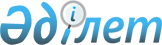 Қазақстан Республикасы Үкіметінің 2002 жылғы 29 желтоқсандағы N 1449 қаулысына өзгерістер мен толықтырулар енгізу туралыҚазақстан Республикасы Үкіметінің 2005 жылғы 11 шілдедегі N 716 Қаулысы

      Қазақстан Республикасының Үкiметi  ҚАУЛЫ ЕТЕДI : 

      1. "Елдiң минералдық-шикiзаттық кешенi ресурстық базасын дамытудың 2003-2010 жылдарға арналған бағдарламасын бекiту туралы" Қазақстан Республикасы Үкiметiнiң 2002 жылғы 29 желтоқсандағы N 1449   қаулысына  (Қазақстан Республикасының ПҮКЖ-ы, 2002 ж., N 50, 496-құжат) мынадай өзгерiстер мен толықтырулар енгiзiлсiн: 

      3-тармақ мынадай редакцияда жазылсын: 

      "3. Осы қаулының орындалуын бақылау Қазақстан Республикасы Премьер-Министрiнiң орынбасары А.С. Есiмовке жүктелсiн; 

      көрсетiлген қаулымен бекiтiлген Елдiң минералдық-шикiзаттық кешенi ресурстық базасын дамытудың 2003-2010 жылдарға арналған бағдарламасында: 

      "Бағдарлама паспорты" деген 1-бөлiмде: 

      "Бағдарламаның мақсаты мен мiндеттерi" деген жолда: 

      бiрiншi абзацтағы "Жұмыс iстеп тұрған тау-кен және мұнай өңдеу кәсiпорындары үшiн" және ", жер қойнауы мен қоршаған табиғи ортаны қорғауды қамтамасыз етуге" деген сөздер алынып тасталсын; 

      екiншi абзац мынадай редакцияда жазылсын: 

      "1:200000 масштабтағы алаңдарды жете геологиялық зерттеу;"; 

      екiншi абзацтан кейін мынадай мазмұндағы абзацпен толықтырылсын: 

      "кен аудандарын геологиялық-минерагендiк картаға түсiру;"; 

      "Күтілетiн нәтижелер" деген жолда: 

      бiрiншi абзац мынадай редакцияда жазылсын: 

      "Мынадай әскери сынақ полигондары мен маңызды тау-кен және мұнай-газ өндiретiн аудандардың аумақтары бойынша жер қыртысының құрылымы туралы қазiргi түсiнiктер негiзiнде 1:200000 масштабының геологиялық картографиялық негiзi жасалатын болады: 

      "2005 жылы - Сарыөзек, Ембi әскери полигондары, Балқаш маңы, Текелi, Жәйрем-Yшқатын, Көкшетау, Қарағанды және Батыс Қалба тау-кен аудандары; 

      2006 жылы - Көкшетау, Бенқала тау-кен аудандары мен солтүстiк Тянь-Шань; 

      2007 жылы - Семей полигонының шығыс жиектеуi, Ресеймен шекаралас Кендi Алтай аудандары, солтүстiк Жоңғар (Текелi), Орталық Қаратау, Жәйрем-Үшқатын тау-кен аудандары; 

      2008-2010 жылдары 1:200000 масштабтағы алаңдарды жете геологиялық зерттеу жұмыстары Қазақстан аумағының негiзгi тау-кен-өнеркәсiптiк аудандарды қамтитын үлкен бөлiгiнде аяқталатын болады; 

      кенденудiң әр түрлi типтерiнiң минерагендiк карталары, iздеу жұмыстарының одан арғы бағыты бойынша болжам мен ұсынымдар карталары жасалатын болады;"; 

      екiншi абзацта "телiмдерi" деген сөз "объектілерi" деген сөзбен ауыстырылсын; 

      төртiншi абзацтан кейiн мынадай мазмұндағы абзацтармен толықтырылсын: 

      "iздеу-бағалау жұмыстарын жүргiзу нәтижесiнде қорлардың күтiлетiн өсiмi: 

      2005 жылы - алтын - 5 тоннаны, мыс - 5 мың тоннаны, қорғасын - 30 мың тоннаны, мырыш - 70 мың тоннаны, күмiс - 70 тоннаны; 

      2006 жылы - мыс - 30 мың тоннаны, қорғасын - 50 мың тоннаны, мырыш - 100 мың тоннаны; 

      2007 жылы - алтын - 45-50 тоннаны, мыс - 100 мың тоннаны, қорғасын - 20 мың тоннаны, мырыш - 45 мың тоннаны; 

      2008-2010 жылдары - алтын - 25 тоннаны, мыс - 500 мың тоннаны, тантал - 500 тоннаны құрайды;"; 

      алтыншы абзацта "ғылыми-зерттеу жұмыстары" деген сөздер "қолданбалы ғылыми зерттеулерi" деген сөздермен ауыстырылсын; 

      "Қаржыландыру көлемi мен көздерi" деген жолда: 

      "2005 ж. - 2400,4 млн. теңге; 

      2006 ж. - 2469,5 млн. теңге; 

      2007-2010 ж.ж. - 33852,7 млн. теңге" деген сөздер мынадай сөздермен ауыстырылсын: 

      "2005 ж. - 2922,7 млн. теңге; 

      2006 ж. - 3056,9 млн. теңге; 

      2007 ж. - 3210,4 млн. теңге; 

      2008-2010 ж.ж. - 23179,5 млн. теңге."; 

      "Елдiң минералдық-шикiзаттық базасының қазiргi жай-күйiн талдау" деген 3-бөлiмде: 

      "Елдiң минералдық-шикiзаттық базасының жай-күйi" деген 3.2-бөлiмшеде: 

      екiншi абзацтағы "1995 жылдан бастап никель бойынша және 1996 жылдан бастап қорғасын бойынша өнеркәсiптiк санаттағы қорлар бір тоннаға да өспеді" деген сөздер алынып тасталсын; 

      бесiншi абзацтағы "Ұңғымалар бұрғыланып әрi", "байқап" деген сөздер алынып тасталсын; 

      "Бағдарламаның мақсаты мен мiндеттерi" деген 4-бөлiмде: 

      бiрiншi абзацтағы "жұмыс iстеп тұрған тау-кен және мұнай өңдеу кәсiпорындары үшiн" және ", жер қойнауы мен қоршаған табиғи ортаны қорғауды қамтамасыз етуге" деген сөздер алынып тасталсын; 

      екiншi абзац мынадай редакцияда жазылсын: 

      "1:200000 масштабтағы алаңдарды жете геологиялық зерттеу"; 

      екiншi абзацтан кейiн мынадай мазмұндағы абзацпен толықтырылсын: 

      "кендi аудандарды геологиялық-минерагендiк картаға түсiру;"; 

       бөлiм мынадай мазмұндағы он екiншi абзацпен толықтырылсын: 

      "мұнай және өздiгiнен асып төгілетiн гидрогеологиялық ұңғымаларды жою және консервациялау"; 

      "Бағдарламаның негiзгi бағыттары мен іске асыру тетiгi" деген 5-бөлiмде: 

      "1:200000 масштабында жер қойнауын жете геологиялық зерттеу." деген 5.1-бөлiмшенiң атауында "масштабында жер қойнауын" деген сөздер "масштабтағы алаңдарды" деген сөздермен ауыстырылсын; 

      мынадай мазмұндағы 5.1-1-бөлiмшемен толықтырылсын: 

      "5.1-1. Кендi аудандарды геологиялық-минерагендік картаға түсiру 

      Геологиялық-минерагендiк картаға түсiрудiң мақсаты берiлген түрдегi минералдық шикiзат кен орындарын табуға қатысты перспективалы алаңдарды жедел табу, контурлау және болжамды ресурстарын бағалау болып табылады. Кен алаңдары немесе телімдер болжау объектiлерi болады. Болжамды ресурстар қоса алғанда Р 1  санатына дейiн анықталатын болады. Геологиялық-минерагендiк картаға түсiру минералдық шикiзат экономикасында негiзгi мәнi бар кен орындарының геологиялық-өнеркәсiптiк типтерiн құрайтын белгiлі бір кен формациялар шегiнде жүргiзiлетiн болады. Геологиялық-минерагендiк картаға түсiрудi жүргiзу нәтижесiнде кенденудiң әр түрлi типтерінің минерагендік карталары, iздеу жұмыстарының одан арғы бағыты бойынша болжам мен ұсынымдар карталары жасалады. 

      2006 жылы - Темiрлiк-Тұйық алаңы (Оңтүстiк Қазақстан) мен Ақбастау-Қосмұрын металлогендік аймағы (Орталық және Шығыс Қазақстан шекарасы) шегiнде геологиялық-минерагендiк картаға түсiрудi жүргiзу. 

      2007 жылы - Темiрлiк-Тұйық алаңы мен Ақбастау-Қосмұрын металлогендік аймағы шегiнде геологиялық-минерагендік картаға түсiрудi жалғастыру. 

      2008-2010 жылдары - Темiрлiк-Тұйық алаңы мен Ақбастау-Қосмұрын металлогендiк аймағы шегiнде геологиялық-минерагендiк картаға түсiрудi жалғастыру."; 

      "Iздеу, iздеу-бағалау және iздеу-барлау жұмыстары" деген 5.3-бөлiмшеде бiрiнші абзацта "жете геологиялық зерттеу" деген сөздерден кейiн "және геологиялық-минерагендiк картаға түсiру" деген сөздермен толықтырылсын; 

      5.3-бөлiмшенiң 5.3.1., 5.3.2., 5.3.3-тараулары мынадай редакцияда жазылсын: 

      "5.3.1. Қатты пайдалы қазбаларды іздеу-бағалау жұмыстары 

      2005 жылы Бахрушинский және Лиманный кен орындарындағы, Алтын-Борлыкөл телiмiндегi, Жекедуан кен алаңындағы iздеу-бағалау жұмыстары аяқталып келедi; Селекционный кен аймағы мен Құндызды кен орнындағы жұмыстар жалғастырылатын болады; Спасск кен аймағы шегiндегi Қамқор телiмiнде мысқа арналған жұмыстар жүргiзу жоспарланып отыр. 

      Қамқор телiмi Қарағанды қаласынан оңтүстiк шығысқа қарай 140 км жерде орналасқан. Алаңы 20 ш.км құрайтын телiмде габбройдтардың қойнауқатаралық интрузивтерiнде және вулканогендiк-шөгiндiлерге жапсарлас қабаттарда жергiлiктенген кен денелерi табылған. Кендену 280 м тереңдiкке дейiн қадағаланған. Кен денелерiнiң ұзындығы - 60-тан 150-300 м дейiн, қалыңдығы - 12-29 м, мыс құрамы 0,1-2,2 %. Мыс қорларының күтiлетiн өсiмi 100 - 150 мың тонна. 

      2006 жылы Құндызды кен орнында, Селекционный кен аймағында іздеу-бағалау жұмыстары аяқталады; Спасск кен аймағы шегiндегi Қамқор телiмiндегi жұмыстар жалғастырылатын болады; Вавилон кен бiлiнуi мен Глебовский, Қаратас, Қорғантас, Қадыр телiмдерiнде жұмыстарды орындау жоспарланып отыр. 

      Вавилон кен бiлінуi Семей қаласынан шығысқа қарай 70-80 км жерде орналасқан. Кендi алаң шегiнде табылған Вавилон кен орны мыспирротин типіне жатады. Кендегi мыстың құрамы 0,85 %. Р 1  санатындағы мыстың күтiлетiн болжамды ресурстары - 200 мың тонна. Шығыс Қазақстандағы Вавилон кен алаңында іздеу-бағалау жұмыстарын жолға қою мыс кен өнеркәсiбiнiң минералдық-шикiзаттық базасын толықтыру проблемаларына негiзделген. 

      Глебовский телімі Жiтiқара қаласынан солтүстiк шығысқа қарай 30 км жерде орналасқан. Телiмде ұзындығы 3-5 км, енi 300-500 м үш алтынды аймақ белгiлендi. Олардың шегiнде алтынның орташа құрамы 2,1 - 6,6 г/т 12 кен денелері айқындалды. Кен денелерiнiң қалыңдығы 1,5 м болған кездегi жайылу ұзындығы 500 м дейiн, еңiстенуi - 110 м дейiнгi жердi алынып жатыр. Кен денелерi үстiңгi бетпен астасып жатыр. Телiм алаңы 20 ш.км. Жұмыстың мақсаты Жітiқара тау-кен ауданының минералдық-шикiзаттық базасын нығайту болып табылады. Алтын қорларының күтiлетiн өсiмi - 3000 кг. 

      Қаратас телiмi Алматы қаласынан батысқа қарай 150 км жерде Жамбыл облысында орналасқан. Телiмде гидротермалдық өзгерiстерге ұшыраған таужыныстарымен жиектелген кварц тастамырларымен және қысқа тастарамыстармен қалыптасып, тiк еңiстелген минералданған аймақтар айқындалған. Аймақ шегiнде 26 кен денелерi белгiленген. 13 кен денелерiндегi алтын құрамы 3 г/т астам, қалғандарында - 1-3 г/т, кен бағаналарында - 5-тен 23 г/т дейiн. Телiм алаңы 2,5 ш.км құрайды. Алтын қорларының күтiлетiн өсiмi - 26,7 тонна. 

      Қорғантас телiмi Қарағанды облысында Балқаштан солтүстiк-батысқа қарай 170 км жерде орналасқан. Мыс кенінiң бiлiнуi қайталама кварциттер алабымен байланысты. Ұңғымалардың 100-200 м тереңдiгi аралығында кварц-сирициттiк метасоматиттермен байланысты мыспорфирлiк типтегi кендену ашылды. 60-тан 120 м дейiнгi қалыңдықтағы мыс құрамы 0,64 %, көзге көрiнетiн қалыңдық 12 м болғанда 2,17%-ға жетедi. Мыстың болжамды ресурстары 400 мың тонна деп бағаланады. 

      Қадыр телiмi Солтүстiк Қазақстан облысында Көкшетау қаласынан солтүстiк-батысқа қарай 100 км жерде орналасқан. Телiм орлиногор кешенiнiң сирек кездесетiн металды граниттері жарып шыққан, зеренді свитасының метаморфикалық таужыныстарымен қалыптасқан. Телiм шегiндегi iздеу ұңғымаларымен құрамында бестотықты тантал 0,01 % шегiнде және 0,03-тен 0,08 %-ға дейiн бестотықты ниобий бар сирек кездесетiн металды граниттердiң желмен мүжілген қыртыстары ашылды. Бестотықты танталдың болжамды ресурстары 500 тонна деп бағаланады. 

      2007 жылы Қамқор, Глебовский, Қаратас, Қорғантас және Қадыр телiмдерiнде іздеу-бағалау жұмыстары аяқталатын болады. 

      2008-2010 жылдары пайдалы қазбалардың маңызды түрлерiне іздеу-бағалау жұмыстарын жүргiзу көзделiп отыр, атап айтқанда: алтын (Оңтүстiк Шығыс Бұйрақой кен бiлiнуi, Тұз кен орны, Шуақ кен алаңы); мыс (Жангелдi кен алаңы, Соқырқой, Сәмембет, Ай кен бiлiнулерi); тантал (Володар кен аймағы). 

      Төменде іздеу-бағалау жұмыстарына неғұрлым тән объектiлердiң сипаттамалары келтiрiледi. 

      Соқырқой кен орны Балқаш қаласынан оңтүстiк-батысқа қарай 100 км жерде орналасқан. Мыс-порфир және алтын кенденуі қайталама кварциттер алабына қосылған. Ұңғымаларды сынамалау деректерi бойынша қалыңдығы алғашқы метрлерден 10-20 м дейiнгi, 20,0 - 30,0-ден 160,0 м дейiнгi тереңдiкте өте тiк астасқан, етегi еңістенген 3 кен денесi бөлiніп алынды. Кендену қайталама сульфид байыту аймағына орайластырылған. Кендi аймақтың көлемi 1200 х 300 - 400 м шамасында. Мыстың болжамды ресурстары 200 мың тонна деп бағаланып отыр. Мыс кенi кенiштерiнiң батыс қанатында алтынның мол құрамы айқындалды, оның болжамды ресурстары 12,5 тоннаны құрайды. 

      Шуақ кен алаңы Көкшетау қаласынан оңтүстiк-шығысқа қарай 220 км жерде орналасқан және Манғұл VI, Шайтанды, Шуақ кен көрiнiстерiн қамтиды. Желмен мүжiлген желiлiк қыртыстар және негiзгi метасоматикалық өзгерiстерге ұшыраған таужыныстарында орташа қалыңдығы 22 м болған кездегi ұзындығы 1200 м дейiн тастарамысты-сеппелi алтынмен кендену аймағы айқындалды. Аймақ шегiнде алтынның орташа құрамы 5 - 6 г/т кен денелерiнiң бар екенi анықталды. Алтынның серiктесi, құрамы 2 - 4 % дейiнгi мыс болып табылады. Жүргiзiлетiн жұмыстардың мақсаты - инвесторлар тарту үшiн кейiн тендерлік ұсыныстар жасап, экономикалық рентабельдi алтын кен объектiлерiн айқындау болып табылады. Алтын қорларының күтiлетiн өсiмi 8-10 тонна. 

      Сәмембет кен бiлiнуi Қарағанды қаласынан оңтүстiк-шығысқа қарай 150 км жерде орналасқан. Кен орнында ұзындығы 800-1500 м, қалыңдығы 20-150 м 5 скарндық кен денесi белгiлi. Еңiстенуi бойынша анықталған тереңдiгi 150-250 м. Кендену халькопирит, борнит, халькозин, висмутин, галенит, сфалерит себеленген қысқа тастарамыстарды бiлдiредi. Кендерде мыстан басқа, 0,14-0,17% висмут, 1,16-1,62% - қорғасын, 1,73% - мырыш бар. 100 м дейiнгi тереңдiктегi мыстың болжамды ресурстары, кендегi орташа құрамы 1,25% болған кезде, 168,5 мың тонна деп бағалануда. 

      5.3.2. Көмiрсутектi шикiзатты iздеу жұмыстары 

      2005 жылы Арал маңы телiмiнiң шегiнде iздеу-бағалау жұмыстарын жүргiзу жоспарланып отыр. МОГТ - 2Д сейсмикалық зерттеулер жүргiзiлетiн, "Қазақойл-Жапон ұлттық мұнай компаниясы" жобасы бойынша мұрағаттық сейсмикалық деректер өңделетiн және қайта пайымдалатын, iздеу ұңғымасы бұрғыланатын болады. Жәнiбек аймағында сейсмикалық және гравиметриялық зерттеулердi жалғастыру көзделiп отыр. 

      2006 жылы - Арал маңы телiмiнде геологиялық барлау жұмыстарын жалғастыру және Жәнiбек аймағында геологиялық барлау жұмыстарын аяқтау. 

      2007 жылы - Арал маңы телiмiнде iздеу-бағалау жұмыстарын аяқтау. 

      2008-2010 жылдары Шығыс Iле, Теңiз ойпаттарында, Арал маңында, Қарағанды және Екiбастұз көмiр бассейндерi шегiнде геологиялық барлау жұмыстарын жалғастыру, Сырдария ойпатында жұмыстар жүргiзу. 

      5.3.3. Іздеу-барлау жұмыстары 

      Бағдарламада: 

      2005 жылы - Ақмола, Батыс Қазақстан, Қостанай, Павлодар және Солтүстiк Қазақстан облыстарындағы 33 елдi мекендi сумен қамтамасыз етуге арналған iздеу-барлау жұмыстарын аяқтау және Ақмола, Батыс Қазақстан, Павлодар және Солтүстiк Қазақстан және Ақтөбе облыстарындағы 34 елдi мекенге арналған iздеу-барлау жұмыстарын жүргiзудi бастау; 

      2006 жылы - Ақмола, Батыс Қазақстан, Павлодар, Солтүстiк Қазақстан және Ақтөбе облыстарындағы 34 елдi мекендi сумен қамтамасыз етуге арналған iздеу-барлау жұмыстарын аяқтау және Қазақстан Республикасының әкiмшiлiк облыстарындағы 35 ауылдық елдi мекен үшiн iздеу-барлау жұмыстарын жүргiзудi бастау; 

      2007 жылы - 35 ауылдық елдi мекендi сумен қамтамасыз етуге арналған iздеу-барлау жұмыстарын аяқтау және Қазақстан Республикасы әкiмшiлiк облыстарындағы 36 ауылдық елдi мекен үшiн iздеу-барлау жұмыстарын жүргiзудi бастау; 

      2008-2010 жылдары - 36 ауылдық елдi мекендi сумен қамтамасыз етуге арналған iздеу-барлау жұмыстарын аяқтау және Қазақстан Республикасының әкiмшiлiк облыстарындағы 119 ауылдық елдi мекенге арналған іздеу-барлау жұмыстарын жүргiзудi бастау көзделiп отыр."; 

      "Минералдық-шикiзаттық база мен жер қойнауын пайдаланудың мониторингi" деген 5.4-бөлiмшеде: 

      екiншi абзац мынадай редакцияда жазылсын: 

      "1999 жылдан бастап Қазақстан Республикасының минералдық-шикiзаттық кешенiн дамытуды болжау және 2030 жылға дейiнгi кезеңге арналған минералдық-шикiзаттық базаның жай-күйiн үлгiлеу жөнiнде жұмыс жүргiзiлуде. Осы бағыт шеңберiнде қорғасын, мырыш, мыс, алтын, темiр (2000 жылы), барит, фосфор, марганец, бокситтер, көмiр (2001 жылы), мұнай, газ, конденсат (2002 жылы), хром, никель, тантал, ниобий, уран, агрономиялық кендер (2003 жылы), вольфрам, молибден, қалайы, бериллий, литий, кобальт (2004 жылы), алмас, цирконий, талшықтас және бор (2005 жылдың 1-тоқсаны) бойынша жұмыстар аяқталды. Қалайының, тантал мен платинаның (2004 жылы) болжамды ресурстарына баға берiлді."; 

      5.5-бөлiмше мынадай редакцияда жазылсын: 

      "5.5. Жер асты сулары мен қауiптi геологиялық процестердiң мониторингi 

      Мемлекеттiк қадағалау торабы жер қойнауының жай-күйi мен жер асты суларының 150-ден астам көрсеткiштерiн бақылайды. Жер асты сулары мен қауiптi геологиялық процестер мониторингiн жүргiзу жұмыс iстеп тұрған пункттерде режимдiк қадағалауды жалғастыруды, жер асты сулары мен қауiптi геологиялық процестер мониторингiнiң полигондарын құрумен қатар мемлекеттік торапты кеңейтудi (оңтайландыру), Жер асты сулары мен қауiптi геологиялық процестер мемлекеттік мониторингiнiң дерекқорын толықтыруды және Қазақстан Республикасының жер қойнауы және жер қойнауын пайдалану туралы ақпараттардың Орталық деректер банкi құрамында жұмыс iстеудi, "Жер асты сулары" кiшi жүйесi бойынша Мемлекеттiк су кадастрын жүргiзудi, Ақпараттық компьютерлiк жүйенi жетiлдiрудi қоса алғанда, кезең-кезеңiмен жүзеге асырылады. 

      Бағдарламада: 

      2005 жылы - жер асты суларының 5005 пунктiнде мониторинг жүргiзу, қауiптi геологиялық процестердi қадағалау, жер асты сулары мониторингiнiң мемлекеттік торабын кеңейту (оңтайландыру), қауiптi геологиялық процестердiң (сырғымалар, селдер, құламалар) мониторингiн жүргiзу үшiн 20 бекеттi қалпына келтiру, жер асты сулары ластануының Елек полигонын құруды жалғастыру, Луговой сейсмомониторинг бекетiн, қауiптi геологиялық процестердi зерттеу бойынша Қаскелең-Талғар полигонын құруды аяқтау, Жер асты сулары мен қауiптi геологиялық процестер мемлекеттiк мониторингiнiң дерекқорын жүргiзу және оның Қазақстан Республикасының жер қойнауы және жер қойнауын пайдалану туралы ақпараттардың Орталық деректер банкi құрамында жұмыс iстеуi, "Жер асты сулары" кiшi жүйесi бойынша Қазақстан Республикасының мемлекеттiк су кадастрын жүргiзудi, ғылыми-зерттеу жұмыстарын өткiзу, жер асты сулары мен қауiптi геологиялық процестердiң мемлекеттік мониторингiн қамтамасыз ету үшiн нормативтiк құқықтық кесiмдер мен нормаларды даярлау, мемлекеттiк қадағалау пункттерiне жер бөлiнiстерiн ресiмдеудi бастау; 

      2006 жылы - 5005 қадағалау пунктiнде жер асты суларының, 22 пунктте қауiптi геологиялық процестердiң мониторингiн жүргiзу, жер асты сулары мониторингiнiң мемлекеттiк торабын кеңейту (оңтайландыру), 5 жаңа бекет құру және Шығыс Қазақстан облысындағы 20 бекет негiзiнде қауiптi геологиялық процестердiң (сырғымалар, селдер, құламалар) Ертiс және Бұқтарма полигондарын құру мен қадағалау жүргiзудi жалғастыру, жер асты суларының техногендiк ластануының Елек, Мiрғалымсай-Түркiстан полигондарын құру, қауiптi геологиялық процестердi зерттеу бойынша Қаскелең-Талғар полигонын құру, Жер асты сулары мен қауiптi геологиялық процестер мемлекеттiк мониторингiнiң дерекқорын жүргiзу және оның Қазақстан Республикасының жер қойнауы және жер қойнауын пайдалану туралы ақпараттардың Орталық деректер банкi құрамында жұмыс iстеуi, "Жер асты сулары" кiшi жүйесi бойынша Қазақстан Республикасының мемлекеттiк су кадастрын жүргiзу, ғылыми-зерттеу жұмыстарын жүргiзу, Жер асты сулары мен қауiптi геологиялық процестердiң мемлекеттiк мониторингiн қамтамасыз ету үшiн нормативтiк құқықтық кесiмдер мен нормаларды даярлау, мемлекеттiк қадағалау пункттерiне жер бөлiнiстерiн ресiмдеу; 

      2007 жылы - 5005 қадағалау пунктiнде жер асты суларының, 13 пунктте қауiптi геологиялық процестердiң, Ертiс, Бұқтырма және Талғар-Қаскелең қауiптi геологиялық процестер полигондарында мониторингiн жүргiзу, қауiптi геологиялық процестердiң 3 жаңа бекетiн құру, мемлекеттiк торапты кеңейту (оңтайландыру), қауiптi геологиялық процестердiң (сырғымалар, селдер, құламалар) жаңа бекеттерi мен полигондарын Жер асты суларының мемлекеттiк мониторингiн құру, Елек, Қошқарата, Мiрғалымсай-Түркiстан, Тобыл-Обаған, Ертiс полигондарында жер асты суларының техногендiк ластануына қадағалау жүргiзу, жер сiлкiнiсiнiң хабаршыларын зерттеу бойынша Алматы болжау полигонында қадағалау жүргiзу, Жер асты сулары мен қауiптi геологиялық процестер мемлекеттiк мониторингiнiң дерекқорын жүргiзу және оның Қазақстан Республикасының жер қойнауы және жер қойнауын пайдалану туралы ақпараттардың Орталық деректер банкi құрамында жұмыс iстеуi, "Жер асты сулары" кiшi жүйесi бойынша Қазақстан Республикасының мемлекеттiк су кадастрын жүргiзу, ғылыми-зерттеу жұмыстарын өткiзу, Жер асты сулары мен қауiптi геологиялық процестердiң мемлекеттiк мониторингiн қамтамасыз ету үшiн нормативтiк құқықтық кесiмдер мен нормаларды даярлау, мемлекеттiк қадағалау пункттерiне жер бөлiнiстерiн ресiмдеу; 

      2008-2010 жылдары жұмыс iстеп тұрған қадағалау пункттерiне жер асты суларының мониторингiн жүргiзу, инфрақұрылымы анағұрлым дамыған және халқы тығыз орналасқан әрi қауiптi құбылыстарға үдемелi ұшыраған аумақтарда қауiптi геологиялық процестердiң (сырғымалар, селдер, құламалар) жаңа бекеттерi мен полигондарын және Жер асты суларының мемлекеттiк мониторингiн құру, жер асты суларының техногендiк ластануының Iле, Қошқарата, Мiрғалымсай-Түркiстан, Тобыл-Обаған, Ертiс полигондарында қауiптi геологиялық процестердi зерттеу бойынша Қаскелең-Талғар полигонында, жер сiлкiнiсiнiң хабаршыларын зерттеу бойынша Алматы болжау полигонында қадағалау жүргiзудi жалғастыру, Балқаш-Алакөл, Ташкент маңы және Батыс Қазақстан артезиандық бассейндерiнде полигондардың автоматтандырылған үлгiсiн құруды бастау, Жер асты сулары мен қауiптi геологиялық процестер мемлекеттiк мониторингiнiң дереққорын жүргiзу және оның Қазақстан Республикасының жер қойнауы және жер қойнауын пайдалану туралы ақпараттардың Орталық деректер банкi құрамында жұмыс iстеуi, "Жер асты сулары" кiшi жүйесi бойынша Қазақстан Республикасының Мемлекеттiк су кадастрын жүргiзу, ғылыми-зерттеу жұмыстарын өткiзу, Жер асты сулары мен қауiптi геологиялық процестердiң мемлекеттiк мониторингiн қамтамасыз ету үшiн нормативтiк құқықтық кесiмдер мен нормаларды даярлау, мемлекеттiк қадағалау пункттерiне жер бөлiнiстерiн ресiмдеудi бастау көзделiп отыр."; 

      "Жер қойнауы мен жер қойнауын пайдалану туралы қазiргi заманғы ақпараттық жүйе құру. Геологиялық зерттеулердi ақпараттық қамтамасыз ету" деген 5.6-бөлiмшеде сегiзiншi абзацтағы "жер қойнауын қорғау" деген сөздер "жер қойнауын пайдалану" деген сөздермен ауыстырылсын; 

      5.6-1-бөлiмше мынадай редакцияда жазылсын: 

      "5.6.1. Мұнай мен өздiгiнен асып төгiлетiн гидрогеологиялық ұңғымаларды жою және консервациялау 

      Жұмыстар 1999 жылғы 21 қаңтардағы N 1019 "Қазақстан Республикасында пайдалы қазбаларды қазу барысында жер қойнауын қорғау бойынша бiрыңғай ережелердiң" II бөлiмiнiң 139-тармағына сәйкес жүргiзiледi. 

      2005 жылы - 11 мұнай ұңғымасын, оның iшiнде құрлықтағы 4 және Каспий теңiзiнiң су басып кеткен аймағындағы 7 өздiгiнен асып төгiлетiн 46 гидрогеологиялық, оның iшiнде 41 құрамында радионуклидтер бар ұңғымаларды, 5 жоғары дебиттi ұңғымаларды жою. 

      2006 жылы - Каспий теңiзiнiң су басып кеткен аймағындағы 6 мұнай ұңғымасын, 74 өздiгiнен асып төгiлетiн гидрогеологиялық ұңғымаларды жою. 

      2007 жылы - Каспий теңiзiнiң су басып кеткен аймағындағы 6 мұнай ұңғымасын, 77 өздiгiнен асып төгiлетiн гидрогеологиялық ұңғымаларды жою мен консервациялау. 

      2008-2010 жылдары - Каспий теңiзiнiң су басып кеткен аймағындағы 30 мұнай ұңғымасын, 1779 өздiгiнен ағып төгiлетiн гидрогеологиялық ұңғымаларды жою мен консервациялау."; 

      "Қажеттi ресурстар мен оларды қаржыландыру көздерi" деген 6-бөлiмде 2003-2010 жылдарға арналып жоспарланған геологиялық барлау жұмыстарының кестесi осы қаулыға 1-қосымшаға сәйкес жаңа редакцияда жазылсын; 

      "Бағдарламаны iске асырудан күтiлетiн нәтижелер" деген 7-бөлiмде: 

      1 және 2-тармақтар мынадай редакцияда жазылсын: 

      "1. 1:200000 масштабтағы алаңдарды жете геологиялық зерттеу нәтижесiнде 2010 жылға қарай Жер туралы ғылымдар саласындағы қазiргi заманғы ғылыми көзқарастар мен жетiстiктерге сәйкес жаңа буынның геологиялық негiзiн жасау көзделедi. Зерттелген алаңдар шегiнде минералдық шикiзаттардың алуан түрлерiнiң болжамды ресурстары анықталатын; әр түрлi геологиялық құрылымдардың металдылық перспективасы белгiленетiн; пайдалы қазбалар кен орындарын анықтауға перспективалы телiмдер бөлiнетiн болады. 

      2005 жылы Сарыөзек және Ембi әскери полигондары, Балқаш маңы, Текелi, Жәйрем-Үшқатын, Көкшетау, Текелi, Қарағанды және Батыс Қалба тау-кен аудандары шегiнде 120 мың ш. км астам аумақта 1:200000 масштабта жете геологиялық зерттеу жұмыстарын аяқтау көзделiп отыр. Алуан түрлi минералдық шикiзат түрлерiнiң кен орындарын анықтауға перспективалы телiмдер бөлiнетiн, пайдалы қазбалардың алуан түрiнiң болжамды ресурстары бағаланатын және зерттелген аумақ шегiнде минералдық-шикiзаттық базаны толықтыру мақсатында мейлiнше егжей-тегжейлi iздестiру жұмыстарын одан әрi жүргiзу жөнiнде ұсынымдар берiлетiн болады. 

      2006 жылы Көкшетау және Бенқала тау-кен аудандары, солтүстiк Тянь-Шань шегiндегi алаңдарды 1:200000 масштабта жете геологиялық зерттеу жұмыстары аяқталады. 

      2007 жылы Семей полигонының шығыс жиектеу шегiнде, Ресеймен шекаралас Кендi Алтай аудандарында, солтүстiк Жоңғар (Текелi тау-кен ауданы), Орталық Қаратау, Жәйрем-Үшқатын тау-кен аудандарында алаңдарды 1:200000 масштабта жете геологиялық зерттеу жұмыстарын аяқтау көзделiп отыр. 

      2008-2010 жылдар кезеңiнде 1:200000 масштабтағы алаңдарды геологиялық жете зерттеу жұмыстары, негiзгi тау-кен-өнеркәсiп аудандарын қамтитын және 1:200000 масштабтағы алаңдарға жете геологиялық зерттеу жұмыстарын жүргiзу үшiн қолайлы Қазақстан аумағының көп бөлiгiнде аяқталатын болады. Нәтижесiнде түрлi аймақтардың геологиялық құрылымы туралы қазiргi ғылыми көзқарасқа жауап беретiн геологиялық негiз жасалатын болады. Барлық зерттелген аумақтарда пайдалы қазбалардың болжамды ресурстары айқындалатын, бәсекеге қабiлеттi минералдық шикiзаттың жаңа кен орындарын табу мақсатында жер қойнауын одан әрi зерттеудiң негiзгi бағыттары қалыптасатын болады. 

      2. Геологиялық-минерагендiк картаға түсiрудi жүргiзу нәтижесiнде кенденудiң түрлi типтерiнiң минерагендiк карталары, iздеу жұмыстарының одан арғы бағыты бойынша болжам мен ұсынымдар карталары жасалатын болады."; 

      4-тармақ мынадай редакцияда жазылсын: 

      "4. 2005 жылы Шығыс Қазақстанда түстi және бағалы металдардың минералды-шикiзаттық базасын нығайту мақсатында полиметал кенiнiң бiр кен орнын табу көзделiп отыр. Орталық Қазақстанда алтын мен мыстың 2 кен орны айқындалатын болады. Батыс Қазақстанда Лиманное мыс-мырыш кен орнының кен алаңында iздеу-бағалау жұмыстары аяқталатын болады. Аяқталған жұмыстар бойынша 5 тонна алтын, 5 мың тонна мыс, 30 мың тонна қорғасын, 70 мың тонна мырыш, 70 тонна күмiс қорларының өсiмi алынады деп күтілуде. 

      2006 жылы Селекционный кен аймағы (Шығыс Қазақстан) мен Құндызды (Батыс Қазақстан) кен орнының кен алаңы шегiнде мыс, мырыш, қорғасын қорларының өсiмiн алу мақсатында iздеу-бағалау жұмыстары аяқталады. Мыс қорларының күтiлетiн өсiмi 30 мың тоннаны құрайды, қорғасын - 50 мың тонна, мырыш - 100 мың тонна. 

      2007 жылы Батыс Қазақстанда (Оңтүстiк Балқымбай телiмi), Жiтiқара алтынды кен ауданында (Глебов телiмi), Оңтүстiк Қазақстанда (Қаратас және Қызылағаш телiмдерi) iздеу-бағалау жұмыстарының аяқталуы және алтын қорының өсiмi алынады деп күтiлуде. Лениногор кен ауданында Чашин телiмiнде алтын мен полиметалдар қорының өсiмi алынады деп күтiлуде. Орталық Қазақстанда Қамқор мыс кен орны барланатын болады. Мыс қорының күтiлетiн өсiмi 100 мың тоннаны құрайды, қорғасын - 20 мың тонна, мырыш - 45 мың тонна, алтын - 45-50 мың тонна. 

      2008-2010 жылдары Ай мыс-порфирлiк кен орнында, Жангелдi кен алаңында, Сәмембет кен бiлiнуiнде мыс қорының өсiмiн алу мақсатында iздеу-бағалау жұмыстары жүргiзiлетiн болады. Тұз алтын-кен кен орнының қанаттарында, Соқырқой Оңтүстiк-Шығыс Бұйрақой кен бiлiнулерiнде, Шуақ кен алаңында алтын қорының өсiмi алынады деп күтiлуде. Володар кен аймағында iздеу-бағалау жұмыстары жүргiзiледi және тантал қорының өсiмi алынады деп күтiлуде. Мыс қорының өсiмi 500 мың тоннаны құрайды, алтын - 25 тонна және тантал - 500 тонна деп күтiлуде."; 

      9-тармақ мынадай редакцияда жазылсын: 

      "9. Режимдiк қадағалау жүргiзу нәтижелерi бойынша жер қойнауының жай-күйiне, соның iшiнде ауыз суға арналған кен орындарындағы жер асты суларына баға берiлетiн, кадастр жасалатын және жер асты суларына, жер асты суларының ластануы, құнарсыздануы мен өзге де әсер ету көздерiне есеп жүргiзiлетiн; жер асты сулары мен қауiптi геологиялық процестердiң мемлекеттiк мониторингi ақпараттық компьютерлiк жүйесiнiң дерекқоры жасалатын; жер қойнауының, соның iшiнде бас тоғандар мен кен орындарында жер асты суларының жай-күйiне, ластануы мен құнарсыздануына, олардың ластану көздерiне мемлекеттік бақылау жүргiзу күшейтiлетiн; жер асты суларының жай-күйiне баға берiлетiн болады."; 

      мынадай мазмұндағы 9-1-тармақпен толықтырылсын: 

      "9-1. Өңiрлiк гидрогеологиялық және инженерлiк-геологиялық зерттеулер нәтижесiнде жер асты суларының таралуы мен қалыптасуының аймақтық заңдылығы анықталатын, iздеу-бағалау жұмыстарын жүргiзуге арналған перспективалы телiмдер контурланатын, жер асты суларының ластану алаңдары мен телiмдерi және басқа да қауiптi геологиялық процестердiң көрiнiсi айқындалатын, Қазақстанның өндiрiстiк күштерiн орналастыра отырып, ел халқының мекендеу схемасын және аудандық жоспарды негiздеу бойынша нақты графикалық және картографиялық материалдар жасалатын болады."; 

      "Елдiң минералдық-шикiзаттық кешенi ресурстық базасын дамытудың 2003-2010 жылдарға арналған бағдарламасын iске асыру жөнiндегi iс-шаралар жоспары" деген 8-бөлім осы қаулыға 2-қосымшаға сәйкес жаңа редакцияда жазылсын; 

      "Бағдарламаға қосымшалар" деген 9-бөлім осы қаулыға 3-қосымшаға сәйкес жаңа редакцияда жазылсын. 

      2. Осы қаулы қол қойылған күнінен бастап қолданысқа енгізіледі.       Қазақстан Республикасының 

      Премьер-Министрі                                            Қазақстан Республикасы 

                                                  Үкіметінің 

                                           2005 жылғы 11 шілдедегі 

                                               N 716 қаулысына 

                                                   1-қосымша          2003-2010 жылдарға жоспарланған геологиялық 

                  барлау жұмыстарының кестесі кестенің жалғасы                                            Қазақстан Республикасы 

                                                  Үкіметінің 

                                           2005 жылғы 11 шілдедегі 

                                               N 716 қаулысына 

                                                   2-қосымша             8. Елдің минералдық-шикізаттық кешенінің 

         ресурстық базасын дамытудың 2003-2010 жылдарға 

           арналған бағдарламасын іске асыру жөніндегі 

                       іс-шаралар жоспары кестенің жалғасы кестенің жалғасы кестенің жалғасы кестенің жалғасы кестенің жалғасы кестенің жалғасы кестенің жалғасы кестенің жалғасы кестенің жалғасы кестенің жалғасы кестенің жалғасы       Ескерту: жаңа перспективалық телімдер анықталған жағдайда, Іс-шаралар жоспарына түзетулер енгізіледі. Қазақстан Республикасы    

Үкіметінің          

2005 жылғы 11 шілдедегі   

N 716 қаулысына        

3-қосымша           9. Бағдарламаға қосымшалар       1. 2003 - 2007 жылдары 1:200000 масштабтағы жете геологиялық зерттеу алаңдарын орналастыру схемасы. 

      2. 2003 - 2007 жылдарға арналып жоспарланған өңiрлiк гидрогеологиялық және инженерлiк геологиялық зерттеулердi орналастыру кестесi. 

      3. 2003 - 2007 жылдары қатты пайдалы қазбалар кен орындарын, көмiрсутектерiн және жер асты суларын iздестiруге арналған телiмдердi орналастыру схемасы. 

      4. 2003 - 2007 жылдары жер асты сулары мен қауiптi геологиялық процестер мониторингiнiң мемлекеттiк қадағалау тораптарының бекеттерiн, постыларын және полигондарын орналастыру схемасы. 

      5. 2003 - 2005 жылдары iздеу-бағалау жұмыстарын жер қойнауын пайдаланушылардың (келiсiм-шарт бойынша) және мемлекеттiк бюджеттiң есебiнен (млн.теңге) қаржыландыру. 

      6. 2008 - 2010 жылдары 1:200000 масштабтағы жете геологиялық зерттеу алаңдарын орналастыру схемасы. 

      7. 2008 - 2010 жылдары қатты пайдалы қазбалар кен орындары мен жер асты суларын iздестiруге арналған телiмдердi орналастыру схемасы. 

      8. 2008 - 2010 жылдары жер асты сулары мен қауiптi геологиялық процестер мониторингiнiң мемлекеттiк қадағалау тораптарының бекеттерiн, постыларын және полигондарын орналастыру схемасы. 

      9. 2008 - 2010 жылдарға жоспарланған өңiрлiк гидрогеологиялық және инженерлiк геологиялық жұмыстардың кестесiн орналастыру схемасы. 

      10. 2004 - 2007 жылдары жойылатын, өздiгiнен асып төгiлетiн гидрогеологиялық ұңғымаларды орналастыру схемасы. 

      11. 2004 - 2007 жылдары жойылуға жататын мұнай және газ ұңғымаларын орналастыру схемасы. 

      12. 2008 - 2010 жылдары жойылатын, өздiгiнен асып төгiлетiн гидрогеологиялық ұңғымаларды орналастыру схемасы. 

      13. 2008 - 2010 жылдары жойылуға жататын мұнай және газ ұңғымаларын орналастыру схемасы.        N 1-13 қосымшалардағы схемаларды қағаз мәтінінен қараңыз 
					© 2012. Қазақстан Республикасы Әділет министрлігінің «Қазақстан Республикасының Заңнама және құқықтық ақпарат институты» ШЖҚ РМК
				Р/с 

N Жұмыс түрі Өлшем 

бір- 

лігі Жұмыс көлемі Жұмыс көлемі Жұмыс көлемі Жұмыс көлемі Жұмыс көлемі Р/с 

N Жұмыс түрі Өлшем 

бір- 

лігі 2003 ж. 2004 

ж. 2005 

ж. 2006 

ж. 2007 

ж. 1 2 3 4 5 6 7 8 1. Мемлекеттік геологиялық зерттеулер 

(013-бағдарлама) 
1) Өңірлік және геологиялық түсіру жұмыстары 

(100-кіші бағдарлама), оның ішінде: 
1. Өңірлік және гео- 

логиялық түсіру 

жұмыстарын жүр- 

гізу кезіндегі 

дайындық іс- 

шаралары (ұсақ 

масштабты карта 

дайындау; озыңқы 

геофизикалық, 

геохимиялық жұ- 

мыстар; әдісте- 

мелік және нор- 

мативтік құжат- 

тар әзірлеу); 

шекара маңы ау- 

дандарын геоло- 

гиялық зерттеу- 

лер бойынша ха- 

лықаралық жобалар млн. 

теңге - - - -   - 2. 1:200000 масш- 

табында геоло- 

гиялық жете зер- 

ттеу (ГДП-200) мың 

ш. км 58,64 78,04 30,89 32,3 38,0 3. Кен аудандарын 

геологиялық- 

минерагендік 

картаға түсіру млн. 

теңге - - - - -   4. 1:200000 масшта- 

бында гидрогео- 

логиялық жете зерттеу, гидро- 

геологиялық 

және инженерлік- 

геологиялық 

зерттеулер мың 

ш. км 20,36 27,08 17,54 18,31 23,1   2) Іздеу жұмыстары 

(101-кіші бағдарлама) 
1. Қатты пайдалы 

қазбаларға ар- 

налған іздеу-ба- 

ғалау жұмыстары ш. км 150,0 287,0 250,0 275,0 300,0 2. Көмірсутекті ши- 

кізатқа геология- 

лық барлау жұмыс- 

тарын жүргізу млн. 

теңге - - - - -   3. ГДП-200 жүргізу 

нәтижесінде анық- 

талған телімдер- 

дегі іздеу-баға- 

лау жұмыстарын 

және геологиялық 

материалдарды 

қорыту млн. 

теңге - - - - -   3) Іздеу-барлау жұмыстары 

(102-кіші бағдарлама) 
1. Астана қаласын 

сумен жабдықтау- 

дың қосымша көз- 

дерін іздестіру 

жөніндегі іздеу- 

барлау жұмыстары 

(065 бағдарлама) мың 

т.м 

м/ 

тәул. 6 - - -  -  2. Ауылдық елді 

мекендерді сумен 

қамтамасыз етуге 

арналған іздеу- 

барлау жұмыстары пункт - 33 34 35 36   2. Жер қойнауы мен жер қойнауын 

пайдалану мониторингі 

(014-бағдарлама) 
1. Минералдық-шикі- 

заттық база мен 

жер қойнауын пай- 

далану монито- 

рингі (100 кіші 

бағдарлама) адам/ 

ай 1484 1837 1934 2015 2109 2. Жер асты сулары 

мен қауіпті гео- 

логиялық процес- 

тер мониторингі 

(101 кіші бағ- 

дарлама) млн. 

теңге - - - - -   1) Қадағалау бекет- 

терінде жер асты 

суларының монито- 

рингін жүргізу пункт 4565 4785 5005 5005 5005   2) Полигондарда жер 

асты суларының 

мониторингін жүр- 

гізу және оларды 

жасау поли- 

гон - - 2 3 5   3) Жер асты сулары- 

ның мониторингі 

мен қауіпті гео- 

логиялық процес- 

тердің деректер 

банкін, мемлекет- 

тік су кадастрын 

(жер асты сула- 

ры) жүргізу млн. 

теңге - - - - -   4) Бекеттерде қауіп- 

тi геологиялық 

процестерге мо- 

ниторинг жүргізу 

және оларды жасау бекет - - 40 27 18   5) Қауіптi геология- 

лық процестерте 

мониторинг 

жүргiзу бойынша 

полигондар жасау поли- 

гон - - 1 1 -   6) Полигондарда қа- 

уiптi геология- 

лық процестерге 

мониторинг 

жүргізу поли- 

гон - - - 2 3 7) Мемлекеттік қа- 

дағалау бекетте- 

рiне жер бөлi- 

нiсiн ресiмдеу пункт - - 3000 3000 1500   8) Консервацияланған 

қадағалау бекет- 

терiн қалпына 

келтiру және мем- 

лекеттік желiнi 

оңтайландыру пункт 220 220 - - -   3. Мұнай және өздiгiнен асып төгiлетін 

гидрогеологиялық ұңғымаларды жою және консервациялау 

(017-бағдарлама) 
1. Мұнай ұңғымаларын 

айқындау және тексеру ұңғ. - 92 - - - 2. Гидрогеологиялық 

ұңғымаларды 

айқындау және 

тексеру ұңғ. - 500 - - -   3. Базалық құжат- 

таманы пысықтау 

және бұрғылау 

станогын жасау млн. 

теңге - - - - -   4. Өздігінен асып 

төгілетін 

гидрогеологиялық 

ұңғымаларды жою млн. 

теңге - 88 46 74 77   5. Каспий теңізiнiң 

су басу аймағын- 

дағы мұнай ұңғы- 

маларын жою және 

консервациялау млн. 

теңге - 5 7 6 6   6. Құрылықтағы мұнай ұңғымаларын 

жою және консервациялау млн. 

теңге - 5 4 - -   4. Қолданбалы ғылыми зерттеулер 

(003-баадарлама) 
5. Геологиялық зерттеулердi ақпараттық қамтамасыз ету 
6. Геологиялық ақпаратты қалыптастыру 
Есептеулер бойынша барлығы 
Р/с 

N Жұмыс құны (млн. теңге) Жұмыс құны (млн. теңге) Жұмыс құны (млн. теңге) Жұмыс құны (млн. теңге) Жұмыс құны (млн. теңге) Жұмыс құны (млн. теңге) Р/с 

N 2003 ж. 2004 ж. 2005 ж. 2006 ж. 2007 ж. 2008-2010 

жж. 1 9 10 11 12 13 14 1.  470,2 866,5 13713 1437,1 1509,0 5936,0 1)   288,5 383,9 403,1 421,2 4423 2519,8 1. - 60,0 67,0 65,8 69,1 261,0 2. 248,1 269,5 282,9 265,7 275,5 1912,8 3. - - - 30,0 35,0 120,0 4. 40,4 54,4 53,2 59,7 62,7 226,0 2) 181,7 3263 837,1 878,9 922,9 2940,0 1. 118,3 216,7 162,2 182,7 195,0 700,0 2. 63,4 99,6 639,9 656,2 677,9 2000,0 3. - 10,0 35,0 40,0 50,0 240,0 3)  - 1563 131,1 137,0 143,8 476,2 1. 30,0 - - - - - 2. - 156,3 131,1 137,0 143,8 476,2 2. 479,4 542,5 569,6 595,3 624,8 3339,6 1. 45,7 62,1 65,2 68,2 71,3 768,0 2. - - 504,4 527,1 553,5 2571,6 1) 320,6 341,6 288,3 301,0 316,0 1624,5 2) - - 35,2 37,2 89,2 410,7 3) - - 20,0 21,0 22,0 101,4 4) - - 50,0 33,8 22,5 67,5 5) - - 35,9 24,1 - - 6) - - - 35,0 66,3 255,0 7) - - 75,0 75,0 37,5 112,5 8) 113,1 138,8 - - - - 3. - 717,0 752,9 1361,4 1477,4 9889,6 1. - 20,0 - - - - 2. - 2,0 - - - - 3. - 50,0 - - - - 4. - 292,0 112,9 273,0 286,6 7489,6 5. - 240,0 560,0 513,7 539,4 2400,0 6. - 113,0 80,0 - - - 4. 83,9 83,9 88,1 92,0 96,6 1654,8 5. 47,8 67,9 68,4 71,7 76,2 1887,5 6. 64,6 68,3 72,4 74,1 77,8 472,0 Есе- 

пте- 

улер 

бой- 

ынша 

бар- 

лығы 1175,9 2346,1 2922,7 3056,9 3210,4 23179,5 Р/с 

N Іс-шара Аяқтау 

нысаны Орын- 

далуына 

жауаптылар Орындалу 

мерзімі 1 2 3 4 5 1:200000 масштабында (ГДП-200) жер қойнауын 

геологиялық жете зерттеу 2003-2007 жылдар 
1 Көкшетау тау-кен 

ауданының шикiзат 

базасын толықтыру, 

N-42 - ХХХ, N - 43 

- ХХV парақтар Қазақстан 

Республи- 

касының 

Үкіметіне 

ақпарат ЭМРМ 2001- 

2003 жж. 

қаңтар, 

шілде 2 Семей полигонында 

алтынға, сирек кез- 

десетiн металдарға 

және полиметалдық 

кен бөлiнiсiне перс- 

пективалық алаңдарды 

айқындау, М - 43 - 

ХХIV, М - 44 - ХIХ парақтар Қазақстан 

Республи- 

касының 

Үкіметіне 

ақпарат ЭМРМ 2001- 

2003 жж. 

қаңтар, 

шілде 3 Зырянов тау-кен 

ауданының алтын мен 

түсті металдар қорын 

толықтыру, М - 44 - 

ХХIV, М - 45 - ХIХ 

парақтар Қазақстан 

Республи- 

касының 

Үкіметіне 

ақпарат ЭМРМ 2001- 

2003 жж. 

қаңтар, 

шілде 4 Балқаш тау-кен ме- 

таллургия комбина- 

тының Сарышаған 

полигонында шикiзат 

базасын толықтыру, 

L - 43 - ХIII, L - 

42 - ХХХ парақтар Қазақстан 

Республи- 

касының 

Үкіметіне 

ақпарат ЭМРМ 2001- 

2003 жж. 

қаңтар, 

шілде 5 Жiтiқара тау-кен 

ауданының шикiзат 

базасын толықтыру, 

N -41 - ХХVII, 

ХХХІІI парақтар Қазақстан 

Республи- 

касының 

Үкіметіне 

ақпарат ЭМРМ 2002- 

2004 жж. 

қаңтар, 

шілде 6 Хромиттер, мыс, 

мырыш қорлары 

өсiмiн алу, М - 40 - 

ХI, ХVІІ, ХVIII 

парақтар Қазақстан 

Республи- 

касының 

Үкіметіне 

ақпарат ЭМРМ 2001- 

2004 жж. 

қаңтар, 

шілде 7 Кендi Алтайда поли- 

металдар мен алтын 

шикiзат базасын 

толықтыру, М - 44 - 

ХVI парақ Қазақстан 

Республи- 

касының 

Үкіметіне 

ақпарат ЭМРМ 2002- 

2004 жж. 

қаңтар, 

шілде 8 Сарышаған полигонын- 

да алтын, полиметал- 

дың кен бөлінiсiне 

перспективалы 

алаңдарды айқындау, 

L - 42 - ХVI парақ Қазақстан 

Республи- 

касының 

Үкіметіне 

ақпарат ЭМРМ 2002- 

2004 жж. 

қаңтар, 

шілде 9 Шалқия тау-кен ау- 

даны шикiзат базасын 

толықтыру және Батыс 

Қаратауда металл 

бар-жоғын анықтау, 

L - 42-ХХV, ХХХI, 

ХХХII парақтар Қазақстан 

Республи- 

касының 

Үкіметіне 

ақпарат ЭМРМ 2001- 

2004 жж. 

қаңтар, 

шілде 10 Сарыөзек полигонында 

Текелi тау-кен ауда- 

нының шикiзат база- 

сын толықтыру, L - 

43 - ХХХ, ХХХV, 

ХХХVI парақтары Қазақстан 

Республи- 

касының 

Үкіметіне 

ақпарат ЭМРМ 2002- 

2005 жж. 

қаңтар, 

шілде 11 Балқаш маңы тау-кен 

ауданында мыс, 

полиметалдар, алтын 

мен сирек кездесетiн 

металдар шикiзат 

базасын толықтыру, 

М-43- ХХХI, L-43 - 

II парақтар Қазақстан 

Республи- 

касының 

Үкіметіне 

ақпарат ЭМРМ 2002- 

2005 жж. 

қаңтар, 

шілде 12 Текелi тау-кен 

ауданының шикiзат 

базасын толықтыру, 

L -44- ХIII, ХIV 

парақтар Қазақстан 

Республи- 

касының 

Үкіметіне 

ақпарат ЭМРМ 2002- 

2005 жж. 

қаңтар, 

шілде 13 Жәйрем-Үшқатын 

тау-кен ауданының 

минералдық шикiзат 

базасын толықтыру, 

М - 42 - ХХVIII, 

ХХIХ парақтар Қазақстан 

Республи- 

касының 

Үкіметіне 

ақпарат ЭМРМ 2003- 

2005 жж. 

қаңтар, 

шілде 14 Көкшетау тау-кен ау- 

данының металл мен 

алмас бар-жоғына 

геологиялық жете 

зерттеу, оның шикi- 

зат базасын толықты- 

ру, N - 42 - ХХVII, 

ХХVIII парақтар Қазақстан 

Республи- 

касының 

Үкіметіне 

ақпарат ЭМРМ 2003- 

2005 жж. 

қаңтар, 

шілде 15 Алтын, полиметалдар 

болжамды ресурстарын 

бағалау, К - 42 - 

ХII, К - 43 - VII, 

VIII парақтар Қазақстан 

Республи- 

касының 

Үкіметіне 

ақпарат ЭМРМ 2003- 

2005 жж. 

қаңтар, 

шілде 16 Ембi полигоны аума- 

ғында никель, хром, 

титанның болжамды 

ресурстарын бағалай 

отырып, геологиялық 

жете зерттеу М-40- 

ХХХIV, ХХХV парақтар Қазақстан 

Республи- 

касының 

Үкіметіне 

ақпарат ЭМРМ 2003- 

2005 жж. 

қаңтар, 

шілде 17 Текелi тау-кен 

ауданының шикiзат 

базасын толықтыру, L 

- 43 - ХХХІV, К - 43 

- III, IV парақтары Қазақстан 

Республи- 

касының 

Үкіметіне 

ақпарат ЭМРМ 2003- 

2005 жж. 

қаңтар, 

шілде 18 Қалба-Нарым және 

Батыс Куба металло- 

гендi аймақтарының 

болжамды ресурстары 

мен металдың бар- 

жоғын бағалау, гео- 

логиялық жете зерт- 

теу, Кендi Алтай 

минералдық-шикiзат 

базасын толықтыру, М- 

44-ХIV, ХV парақтар Қазақстан 

Республи- 

касының 

Үкіметіне 

ақпарат ЭМРМ 2003- 

2005 жж. 

қаңтар, 

шілде 19 Қарағанды ауданының 

шикiзат базасын то- 

лықтыру және алтын, 

полиметалдардың 

болжамды ресурстарын 

бағалау, М-42- ХХIV, 

М-43- ХIХ парақтар Қазақстан 

Республи- 

касының 

Үкіметіне 

ақпарат ЭМРМ 2003- 

2005 жж. 

қаңтар, 

шілде 20 Семей полигонында 

алтынға сирек кез- 

десетiн металдар мен 

полиметалдық кен бө- 

лiнiсiне перспекти- 

валы алаңдарды 

айқындау, М - 44 - 

ХХ, ХХI парақтар Қазақстан 

Республи- 

касының 

Үкіметіне 

ақпарат ЭМРМ 2004- 

2007 жж. 

қаңтар, 

шілде 21 Көкшетау тау-кен 

ауданында металдың 

бар-жоғын бағалап, 

геологиялық жете 

зерттеу және шикiзат 

базасын толықтыру, N 

- 42 - ХХIХ парақтар Қазақстан 

Республи- 

касының 

Үкіметіне 

ақпарат ЭМРМ 2004- 

2006 жж. 

қаңтар, 

шілде 22 Алтын, полиметалдар- 

дың болжамды ресур- 

старын бағалау, К - 

43 - IХ, Х парақтар Қазақстан 

Республи- 

касының 

Үкіметіне 

ақпарат ЭМРМ 2004- 

2006 жж. 

қаңтар, 

шілде 23 Кендi Алтай шикiзат 

базасын толықтыру, 

полиметалдар, алтын 

болжамды ресурстарын 

бағалау, М - 44 - 

IХ, Х, ХI парақтар Қазақстан 

Республи- 

касының 

Үкіметіне 

ақпарат ЭМРМ 2004- 

2007 жж. 

қаңтар, 

шілде 24 Орталық Қаратау 

тау-кен ауданының 

минералдық-шикiзат 

базасын толықтыру, 

К-42 - II, III 

парақтар Қазақстан 

Республи- 

касының 

Үкіметіне 

ақпарат ЭМРМ 2004- 

2007 жж. 

қаңтар, 

шілде 25 Жәйрем-Үшқатын 

тау-кен ауданының 

минералдық-шикiзат 

базасын толықтыру, М 

- 42 - ХХХ, ХХХVI, М 

- 43 - ХХV парақтар Қазақстан 

Республи- 

касының 

Үкіметіне 

ақпарат ЭМРМ 2004- 

2007 жж. 

қаңтар, 

шілде 26 Бенқала тау-кен 

ауданының алтын мен 

мысқа болжамды ре- 

сурстарын бағалап, 

геологиялық жете 

зерттеу, М - 41 - 

III, IХ парақтар Қазақстан 

Республи- 

касының 

Үкіметіне 

ақпарат ЭМРМ 2004- 

2006 жж. 

қаңтар, 

шілде 27 Текелi тау-кен ау- 

данының минералдық- 

шикiзат базасын 

толықтыру, L - 44 - 

ХХ, ХХI парақтар Қазақстан 

Республи- 

касының 

Үкіметіне 

ақпарат ЭМРМ 2004- 

2007 жж. 

қаңтар, 

шілде 28 Хромиттер, мыс, 

мырыш қорлары өсiмiн 

алу, М - 40 - ХХIII, 

ХХIV парақтар Қазақстан 

Республи- 

касының 

Үкіметіне 

ақпарат ЭМРМ 2006- 

2008 жж. 

қаңтар, 

шілде 29 Жезқазған тау-кен 

ауданының шикiзат 

базасын толықтыру, 

М - 42-ХХV, ХХХI 

парақтар Қазақстан 

Республи- 

касының 

Үкіметіне 

ақпарат ЭМРМ 2006- 

2008 жж. 

қаңтар, 

шілде 30 Көкшетау тау-кен 

ауданының шикiзат 

базасын толықтыру, N 

- 42 - ХХ парақтар Қазақстан 

Республи- 

касының 

Үкіметіне 

ақпарат ЭМРМ 2006- 

2008 жж. 

қаңтар, 

шілде 31 Көкшетау тау-кен 

ауданының шикiзат 

базасын толықтыру, N 

- 42 - ХХI парақтар Қазақстан 

Республи- 

касының 

Үкіметіне 

ақпарат ЭМРМ 2006- 

2008 жж. 

қаңтар, 

шілде 32 Кендi Алтай шикiзат 

базасын толықтыру 

және Қалба-Нарым мен 

Батыс Қалба мета- 

логендi-құрылымдық 

аймақтарының алтын, 

полиметалдар, сирек 

кездесетiн болжамды 

ресурстарын бағалау, 

М - 44 - ХХII, ХХIII 

парақтар Қазақстан 

Республи- 

касының 

Үкіметіне 

ақпарат ЭМРМ 2006- 

2008 жж. 

қаңтар, 

шілде 33 Жезқазған тау-кен 

ауданында мыстың 

болжамды ресурстарын 

бағалап, геологиялық 

жете зерттеу, М - 42 

- ХХVI, ХХVII 

парақтар Қазақстан 

Республи- 

касының 

Үкіметіне 

ақпарат ЭМРМ 2006- 

2008 жж. 

қаңтар, 

шілде 34 Кiшi Қаратаудың 

алтын, мыс, полиме- 

талдарға болжамды 

ресурстарын бағалап, 

геологиялық жете 

зерттеу, К-42 - IV, 

V парақтар Қазақстан 

Республи- 

касының 

Үкіметіне 

ақпарат ЭМРМ 2006- 

2008 жж. 

қаңтар, 

шілде 35 Шыңғыс-Тарбағатай 

металогендi аймағы- 

ның алтын, мыс, 

полиметалдарға бол- 

жамды ресурстарын 

бағалап, геологиялық 

жете зерттеу, М - 44 

- ХХVII, ХХХIII 

парақтар Қазақстан 

Республи- 

касының 

Үкіметіне 

ақпарат ЭМРМ 2006- 

2008 жж. 

қаңтар, 

шілде 36 Іле Алатауының 

болжамды ресурстарын 

бағалап, геологиялық 

жете зерттеу, К - 43 

- V, VI парақтар Қазақстан 

Республи- 

касының 

Үкіметіне 

ақпарат ЭМРМ 2007- 

2009 жж. 

қаңтар, 

шілде 37 Жоңғар ауданының 

алтын мен полиме- 

талдарға болжамды 

ресурстарын бағалап, 

геологиялық жете 

зерттеу, L-44-ХХII 

ХХIII парақтар Қазақстан 

Республи- 

касының 

Үкіметіне 

ақпарат ЭМРМ 2007- 

2009 жж. 

қаңтар, 

шілде 38 Көкшетау баурайы 

оңтүстік-батыс 

бөлігіндегі пайдалы 

қазбалардың болжамды 

ресурстарын бағалап, 

геологиялық жете зерттеу, N-42- ХХХIII, ХХХIV 

парақтар Қазақстан 

Республи- 

касының 

Үкіметіне 

ақпарат ЭМРМ 2007- 

2009 жж. 

қаңтар, 

шілде 39 Мұғаджар ауданында 

алтын, мыс, мырыш 

қорларының өсімiн 

алу, М - 40 - ХХIХ, 

ХХХ парақтар Қазақстан 

Республи- 

касының 

Үкіметіне 

ақпарат ЭМРМ 2007- 

2009 жж. 

қаңтар, 

шілде Жиыны: Жиыны: Жиыны: Жиыны: Жиыны: 39-1 Өңiрлiк және 

геологиялық түсiру 

жұмыстарын жүргізу 

кезiндегі дайындық 

iс-шаралары Қазақстан 

Республи- 

касының 

Үкіметіне 

ақпарат ЭМРМ 2004- 

2010 жж. 

қаңтар, 

шілде Р/с 

N Болжамды шығыстар 

(мың теңге) Болжамды шығыстар 

(мың теңге) Болжамды шығыстар 

(мың теңге) Болжамды шығыстар 

(мың теңге) Болжамды шығыстар 

(мың теңге) Қаржы- 

ландыру 

көздері Р/с 

N 2003 ж. 2004 ж. 2005 ж. 2006 ж. 2007 ж. Қаржы- 

ландыру 

көздері 1 6 7 8 9 10 11 1:200000 масштабында (ГДП-200) жер қойнауын 

геологиялық жете зерттеу 2003-2007 жылдар 
1 16143 - - - - Pecпубли- 

калық 

бюджет 2 7174 - - - - Pecпубли- 

калық 

бюджет 3 10500 - - - - Pecпубли- 

калық 

бюджет 4 7718 - - - - Pecпубли- 

калық 

бюджет 5 17000 9000 - - - Pecпубли- 

калық 

бюджет 6 17500 12000 - - - Pecпубли- 

калық 

бюджет 7 8000 4000 - - - Pecпубли- 

калық 

бюджет 8 11000 5000 - - - Pecпубли- 

калық 

бюджет 9 20000 12520 - - - Pecпубли- 

калық 

бюджет 10 17500 9000 5500 Pecпубли- 

калық 

бюджет 11 12100 9000 7550 - - Pecпубли- 

калық 

бюджет 12 12000 9000 5000 - - Pecпубли- 

калық 

бюджет 13 13500 17450 11050 - - Pecпубли- 

калық 

бюджет 14 15765 17000 12000 - - Pecпубли- 

калық 

бюджет 15 10000 15000 15000 - - Pecпубли- 

калық 

бюджет 16 11000 18000 15000 - Pecпубли- 

калық 

бюджет 17 9200 20000 15800 - - Pecпубли- 

калық 

бюджет 18 16000 14000 14000 - - Pecпубли- 

калық 

бюджет 19 16000 17000 11000 - - Pecпубли- 

калық 

бюджет 20 - 10000 20000 20000 10000 Pecпубли- 

калық 

бюджет 21 - 9000 13000 8000 - Pecпубли- 

калық 

бюджет 22 - 10000 25000 15000 Pecпубли- 

калық 

бюджет 23 - 10500 22000 20000 19500 Pecпубли- 

калық 

бюджет 24 - 10000 20000 20000 10000 Pecпубли- 

калық 

бюджет 25 - 12000 25000 23000 20000 

  Pecпубли- 

калық 

бюджет 26 - 10000 26000 24000 - Pecпубли- 

калық 

бюджет 27 - 10000 20000 20000 10000 Pecпубли- 

калық 

бюджет 28 - - - 15000 25000 Pecпубли- 

калық 

бюджет 29 - - - 15000 25000 Pecпубли- 

калық 

бюджет 30 - - - 10000 13000 Pecпубли- 

калық 

бюджет 31 - - - 10000 12000 Pecпубли- 

калық 

бюджет 32 - - - 15000 25000 Pecпубли- 

калық 

бюджет 33 - - - 20000 20000 Pecпубли- 

калық 

бюджет 34 - - - 15000 25000 Pecпубли- 

калық 

бюджет 35 - - - 15700 22000 Pecпубли- 

калық 

бюджет 36 - - - - 10000 Pecпубли- 

калық 

бюджет 37 - - - - 10000 Pecпубли- 

калық 

бюджет 38 - - - 10000 Pecпубли- 

калық 

бюджет 39 - - - - 8985 Pecпубли- 

калық 

бюджет Жиы- 

ны: 248100 269470 282900 265700 275485 Pecпубли- 

калық 

бюджет 39-1 - 60000 67000 65800 69090 Pecпубли- 

калық 

бюджет 1 2 3 4 5 2008 - 2010 жылдар 
40 Хромиттер, мыс, 

мырыш қорларының 

өсімін алу, М -40 - 

ХХIII, ХХIV парақтар Қазақстан 

Республи- 

касының 

Үкіметіне 

ақпарат ЭМРМ 2006- 

2008 жж. 

қаңтар, 

шілде 

  41 Жезқазған тау-кен 

ауданы шикiзат 

базасын толықтыру, 

М - 42 - ХХV, ХХХI 

парақтар Қазақстан 

Республи- 

касының 

Үкіметіне 

ақпарат ЭМРМ 2006- 

2008 жж. 

қаңтар, 

шілде 42 Көкшетау тау-кен 

ауданының шикiзат 

базасын толықтыру, 

N - 42 - ХХI, ХХII 

парақтар Қазақстан 

Республи- 

касының 

Үкіметіне 

ақпарат ЭМРМ 2006- 

2008 жж. 

қаңтар, 

шілде 43 Жезқазған тау-кен 

ауданының мысқа 

болжамды ресурстарын 

бағалап, геологиялық 

жете зерттеу, М - 42 

- ХХVI, ХХVII 

парақтар Қазақстан 

Республи- 

касының 

Үкіметіне 

ақпарат ЭМРМ 2006- 

2008 жж. 

қаңтар, 

шілде 44 Кендi Алтай шикiзат 

базасын толықтыру 

және Қалба-Нарым мен 

Батыс Қалба металло- 

гендi-құрылымдық 

аймақтарының алтын, 

полиметалдар, сирек 

кездесетiн болжамды 

ресурстарын бағалау, 

М-44 - ХХII, ХХIII 

парақтар Қазақстан 

Республи- 

касының 

Үкіметіне 

ақпарат ЭМРМ 2006- 

2008 жж. 

қаңтар, 

шілде 45 Кiшi Қаратаудың 

алтын, мыс, полиме- 

талдарға болжамды 

ресурстарын бағалап, 

геологиялық жете 

зерттеу, К - 42 - IV, 

V парақтар Қазақстан 

Республи- 

касының 

Үкіметіне 

ақпарат ЭМРМ 2006- 

2008 жж. 

қаңтар, 

шілде 46 Шыңғыс Тарбағатай 

металлогендi айма- 

ғының алтын, мыс, 

полиметалдарға болжамды ресурстарын 

бағалап, геологиялық 

жете зерттеу, М - 44 

- ХХVII, ХХХIII 

парақтар Қазақстан 

Республи- 

касының 

Үкіметіне 

ақпарат ЭМРМ 2006- 

2008 жж. 

қаңтар, 

шілде 47 Іле Алатауының 

болжамды ресурстарын 

бағалап, геологиялық 

жете зерттеу, К - 43 

- V, VI парақтар Қазақстан 

Республи- 

касының 

Үкіметіне 

ақпарат ЭМРМ 2007- 

2009 жж. 

қаңтар, 

шілде 48 Жоңғар ауданының 

алтын мен полиме- 

талдарға болжамды 

ресурстарын бағалап, 

геологиялық жете 

зерттеу, L - 44 - 

ХХII, ХХIII парақтар Қазақстан 

Республи- 

касының 

Үкіметіне 

ақпарат ЭМРМ 2007- 

2009 жж. 

қаңтар, 

шілде 49 Көкшетау баурайы 

оңтүстiк батыс 

бөлігіндегі пайдалы 

қазбалардың болжамды 

ресурстарын бағалап, 

геологиялық жете 

зерттеу, N - 42 - 

ХХХIII, ХХХIV 

парақтар Қазақстан 

Республи- 

касының 

Үкіметіне 

ақпарат ЭМРМ 2007- 

2009 жж. 

қаңтар, 

шілде  50 Мұғаджар ауданында 

алтын, мыс, мырыш 

қорларының өсиетiн 

алу, М - 40 - ХХIХ, 

ХХХ парақтар Қазақстан 

Республи- 

касының 

Үкіметіне 

ақпарат ЭМРМ 2007- 

2009 жж. 

қаңтар, 

шілде  51 Кiшi Қаратаудың 

алтын, мыс, полиметалдарға болжамды ресурстарын бағалап, геологиялық жете зерттеу, К-42 - Х, ХI, ХII парақтар Қазақстан 

Республи- 

касының 

Үкіметіне 

ақпарат ЭМРМ 2008- 

2010 жж. 

қаңтар, 

шілде  52 Кендi Алтай тау-кен 

ауданының алтын мен 

металдарға болжамды 

ресурстарын бағалап, 

геологиялық жете 

зерттеу, М-44 - ХХ 

ХХХ парақтар Қазақстан 

Республи- 

касының 

Үкіметіне 

ақпарат ЭМРМ 2008- 

2010 жж. 

қаңтар, 

шілде  53 Жезқазған тау-кен 

ауданында мыстың 

болжамды ресурстарын 

бағалап, геологиялық 

жете зерттеу, М - 

42-ХХХII, ХХХIII 

парақтар Қазақстан 

Республи- 

касының 

Үкіметіне 

ақпарат ЭМРМ 2008- 

2010 жж. 

қаңтар, 

шілде  54 Ақтоғай-Айдарлы кен 

ауданының алтынға, 

мысқа болжамды 

ресурстарын бағалап, 

геологиялық жете 

зерттеу, М - 43 - 

ХХХ, М-44- ХХV, ХХХI 

парақтар Қазақстан 

Республи- 

касының 

Үкіметіне 

ақпарат ЭМРМ 2008- 

2010 жж. 

қаңтар, 

шілде  55 Бозшакөл кен ауда- 

нының алтын мен 

мысқа болжамды ре- 

сурстарын бағалап, 

геологиялық жете 

зерттеу, М - 43 - 

IХ, Х, ХV парақтар Қазақстан 

Республи- 

касының 

Үкіметіне 

ақпарат ЭМРМ 2008- 

2010 жж. 

қаңтар, 

шілде  56 Жайрем-Үшқатын 

тау-кен ауданының 

минералдық-шикiзат 

базасын толықтыру, 

М -42 - ХХХIV, ХХХV 

парақтар Қазақстан 

Республи- 

касының 

Үкіметіне 

ақпарат ЭМРМ 2008- 

2010 жж. 

қаңтар, 

шілде  57 Қарағанды кен ауда- 

нының полиметалдар 

мен сирек кездесетiн 

металдар болжамды 

ресурстарын бағалап, 

геологиялық жете 

зерттеу, М - 43 - ХХ, 

ХХI парақтар Қазақстан 

Республи- 

касының 

Үкіметіне 

ақпарат ЭМРМ 2008- 

2010 жж. 

қаңтар, 

шілде  58 Қарағайлы тау-кен 

ауданының полиме- 

талдар мен алтынға 

болжамды ресурстарын 

бағалап, геологиялық 

жете зерттеу, М - 

43-ХХII, ХХIII 

парақтар Қазақстан 

Республи- 

касының 

Үкіметіне 

ақпарат ЭМРМ 2008- 

2010 жж. 

қаңтар, 

шілде  59 Шыңғыс-Тарбағатай 

металлогендi айма- 

ғының алтын, мыс, 

полиметалдарға 

болжамды ресурстарын 

бағалап, геологиялық 

жете зерттеу, М - 44 

- ХХVI, ХХХII 

парақтар Қазақстан 

Республи- 

касының 

Үкіметіне 

ақпарат ЭМРМ 2008- 

2010 жж. 

қаңтар, 

шілде  60 Кендi Алтай тау-кен 

ауданының алтын мен 

полиметалдарға 

болжамды ресурстарын 

бағалап, геологиялық 

жете зерттеу, 

М-44-ХХХVІ парақ Қазақстан 

Республи- 

касының 

Үкіметіне 

ақпарат ЭМРМ 2008- 

2010 жж. 

қаңтар, 

шілде  61 Жоңғар ауданының 

алтын мен полиме- 

талдарға болжамды 

ресурстарын бағалап, 

геологиялық жете 

зерттеу L-44-ХV парақ Қазақстан 

Республи- 

касының 

Үкіметіне 

ақпарат ЭМРМ 2008- 

2010 жж. 

қаңтар, 

шілде  62 Шығыс 3 ай сан ау- 

данының алтын, поли- 

металдарға болжамды 

ресурстарын бағалап, 

геологиялық жете 

зерттеу, L - 45 - І, 

ІІ, VI парақтар Қазақстан 

Республи- 

касының 

Үкіметіне 

ақпарат ЭМРМ 2008- 

2010 жж. 

қаңтар, 

шілде  63 Шыңғыс Тарбағатай 

құрылымдық метало- 

гендiк аймағының оң- 

түстiк шығыс iрге- 

сiнде алтын, полиме- 

талдардың болжамды 

ресурстарын бағалап, 

геологиялық жете 

зерттеу М - 44 - 

ХХХIII, ХХХIV, ХХХV; 

L-44-IV, V, VІ 

парақтар Қазақстан 

Республи- 

касының 

Үкіметіне 

ақпарат ЭМРМ 2008- 

2010 жж. 

қаңтар, 

шілде  64 Сарысу-Теңiз құры- 

лымдық аймағындағы 

түсті, қара және 

қымбат металдардың 

болжамды ресурстарын 

бағалап, геологиялық 

жете зерделеу, М - 

42 - ХIV, ХV, ХХ, 

ХХI, ХХII, ХХIII 

парақтар Қазақстан 

Республи- 

касының 

Үкіметіне 

ақпарат ЭМРМ 2008- 

2010 жж. 

қаңтар, 

шілде  65 Жезқазған тау-кен 

ауданының минерал- 

дық-шикiзат базасын 

толықтыру, L - 42 - 

ІІ, ІІІ, VII, VІІІ 

парақтар Қазақстан 

Республи- 

касының 

Үкіметіне 

ақпарат ЭМРМ 2008- 

2010 жж. 

қаңтар, 

шілде  66 Көкшетау баурайының 

оңтүстік батыс 

бөлігiндегi пайдалы 

қазбалардың болжамды 

ресурстарын бағалап, 

геологиялық жете 

зерттеу, N - 42 - 

ХХХII парақ Қазақстан 

Республи- 

касының 

Үкіметіне 

ақпарат ЭМРМ 2008- 

2010 жж. 

қаңтар, 

шілде  67 Көкшетау баурайының 

батыс жиегiндегі 

пайдалы қазбалардың 

болжамды ресурстарын 

бағалап, геологиялық 

жете зерттеу, N - 42 

- ХХV, ХХХI, М - 42 

- І, VІІ парақтар Қазақстан 

Республи- 

касының 

Үкіметіне 

ақпарат ЭМРМ 2008- 

2010 жж. 

қаңтар, 

шілде  68 Екiбастұз-Төртқұдық 

тау-кен ауданындағы 

пайдалы қазбалардың 

болжамды ресурстарын 

бағалап, геологиялық 

жете зерттеу, М - 43 

- ІІ парақ Қазақстан 

Республи- 

касының 

Үкіметіне 

ақпарат ЭМРМ 2008- 

2010 жж. 

қаңтар, 

шілде  69 Алтай қатпарлы 

жүйесiндегi пайдалы 

қазбалардың болжамды 

ресурстарын бағалап, 

геологиялық жете 

зерттеу, М - 45 - 

ХХV, ХХVI, ХХVII 

ХХХI, ХХХII парақтар Қазақстан 

Республи- 

касының 

Үкіметіне 

ақпарат ЭМРМ 2008- 

2010 жж. 

қаңтар, 

шілде  70 Жоңғар қатпарлы 

жүйесiндегі пайдалы 

қазбалардың болжамды 

ресурстарын бағалап, 

геологиялық жете 

зерттеу L - 44 - Х, 

ХI, ХVII парақтар Қазақстан 

Республи- 

касының 

Үкіметіне 

ақпарат ЭМРМ 2008- 

2010 жж. 

қаңтар, 

шілде  Жиыны:  Жиыны:  Жиыны:  Жиыны:  Жиыны:  70-1 Өңiрлiк және 

геологиялық түсiру 

жұмыстарын жүргізу 

кезiндегi дайындық 

iс-шаралары Қазақстан 

Республи- 

касының 

Үкіметіне 

ақпарат ЭМРМ 2008- 

2010 жж. 

қаңтар, 

шілде  1 6 7 2008 - 2010 жылдар 
40 2008 ж. 

20000 Респу- 

бликалық 

бюджет 41 2008 ж. 

20000 Респу- 

бликалық 

бюджет 42 2008 ж. 

15000 Респу- 

бликалық 

бюджет 43 2008 ж. 

20000 Респу- 

бликалық 

бюджет 44 2008 ж. 

20000 Респу- 

бликалық 

бюджет 45 2008 ж. 

20000 Респу- 

бликалық 

бюджет 46 2008 ж. 

22300 Респу- 

бликалық 

бюджет 47 2008 - 2009 жж. 

50000 Респу- 

бликалық 

бюджет 48 2008 - 2009 жж. 

50000 Респу- 

бликалық 

бюджет 49 2008 - 2009 жж. 

50000 Респу- 

бликалық 

бюджет 50 2008 - 2009 жж. 

51015 Респу- 

бликалық 

бюджет 51 2008 -2010 жж. 

90000 Респу- 

бликалық 

бюджет 52 2008 -2010 жж. 

60000 Респу- 

бликалық 

бюджет 53 2008 -2010 жж. 

60000 Респу- 

бликалық 

бюджет 54 2008 -2010 жж. 

90000 Респу- 

бликалық 

бюджет 55 2008 -2010 жж. 

90000 Респу- 

бликалық 

бюджет 56 2008 -2010 жж. 

60000 Респу- 

бликалық 

бюджет 57 2008 -2010 жж. 

60000 Респу- 

бликалық 

бюджет 58 2008 - 2010 жж. 

60000 Респу- 

бликалық 

бюджет 59 2008 - 2010 жж. 

60000 Респу- 

бликалық 

бюджет 60 2008 -2010 жж. 

30000 Респу- 

бликалық 

бюджет 61 2008 -2010 жж. 

30000 Респу- 

бликалық 

бюджет 62 2008 -2010 жж. 

90000 Респу- 

бликалық 

бюджет 63 2008 - 2010 жж. 

180000 Респу- 

бликалық 

бюджет 64 2008 - 2010 жж. 

180000 Респу- 

бликалық 

бюджет 65 2008 -2010 жж. 

120000 Респу- 

бликалық 

бюджет 66 2008 -2010 жж. 

30000 Респу- 

бликалық 

бюджет 67 2008 -2010 жж. 

120000 Респу- 

бликалық 

бюджет 68 2008 - 2010 жж. 

30000 Респу- 

бликалық 

бюджет 69 2008 -2010 жж. 

50000 Респу- 

бликалық 

бюджет 70 2008 -2010 жж. 

84485 Респу- 

бликалық 

бюджет   

Жиы- 

ны:  2008 - 2010 жж. 

1912800 Респу- 

бликалық 

бюджет 70-1 2008 -2010 жж. 

261000 Респу- 

бликалық 

бюджет 1 2 3 4 5 Кен аудандарын геологиялық-минерагендік 

картаға түсіру 2006-2007 жылдар 
71 Темiрлiк-Тұйықсу алаңы 

және Ақбастау-Қосмұрын 

металогендiк аймағы Қазақстан 

Республи- 

касының 

Үкіметіне 

ақпарат ЭМРМ 2006- 

2007 жж. 

қаңтар, 

шілде  1 6 7 8 9 10 11 Кен аудандарын геологиялық-минерагендік 

картаға түсіру 2006-2007 жылдар 
71 - - - 30000 35000 Республи- 

калық 

бюджет 1 2 3 4 5 2008-2010 жылдар 
72 Темiрлiк-Тұйықсу алаңы 

және Ақбастау-Қосмұрын 

металогендiк аймағы Қазақстан 

Республи- 

касының 

Үкіметіне 

ақпарат ЭМРМ 2008- 

2010 жж. 

ІІ-IV т.  1 6 7 2008-2010 жылдар 
72 2008 -2010 жж. 

120000 Респу- 

бликалық 

бюджет 1 2 3 4 5 1:200000 масштабында жер қойнауын 

гидрогеологиялық жете зерттеу мен 

гидрогеологиялық әрі инженерлік-геологиялық 

зерттеулер 2003-2007 жылдар 
73 Астана қаласының кешендi 

гидрогеологиялық инже- 

нерлiк-геологиялық және 

геоэкологиялық түсiрулерi Қазақстан 

Республи- 

касының 

Үкіметіне 

ақпарат ЭМРМ 2001- 

2003 жж. 

қаңтар, 

шілде  74 L - 41 - ХХVI, ХХХII 

парақтарының құрғатылған 

бетiн кешендi экология- 

лық-инженерлiк-геология- 

лық, гидрогеологиялық 

түсірулер Қазақстан 

Республи- 

касының 

Үкіметіне 

ақпарат ЭМРМ 2002- 

2003 жж. 

қаңтар, 

шілде  75 Атырау облысының ау- 

мағындағы Каспий теңiзi 

жағалауының аймағында 

экзогендi геологиялық 

процестердi зерттеу Қазақстан 

Республи- 

касының 

Үкіметіне 

ақпарат ЭМРМ 2001- 

2003 жж. 

қаңтар, 

шілде  76 L - 41 ХХVII, ХХХIII па- 

рақтарын геоэкологиялық 

зерттеулермен бiрге 

гидрогеологиялық және 

инженерлiк-геологиялық 

жете зерттеулер Қазақстан 

Республи- 

касының 

Үкіметіне 

ақпарат ЭМРМ 2002- 

2005 жж. 

қаңтар, 

шілде  77 L - 41 ХV, ХХI парақта- 

рын (Арал бойы) 1:200000 

масштабында геоэкология- 

лық зерттеулермен бiрге 

гидрогеологиялық және 

инженелiк-геологиялық 

түсiрулер Қазақстан 

Республи- 

касының 

Үкіметіне 

ақпарат ЭМРМ 2003- 

2005 жж. 

қаңтар, 

шілде  78 L - 39 - І парағын геоэ- 

кологиялық зерттеулермен 

бiрге кешендi гидрогео- 

логиялық, инженерлiк- 

геологиялық және геоэ- 

кологиялық түсірулер 

(Азғыр полигоны) Қазақстан 

Республи- 

касының 

Үкіметіне 

ақпарат ЭМРМ 2003- 

2006 жж. 

қаңтар, 

шілде  79 Қазақстанның жазықтық 

көлдерiнiң бальнеология- 

лық маңызын әрi олардың 

экологиялық жай-күйін 

бағалау мақсатында гидро- 

геологиялық, геоморфоло- 

гиялық және геоэкология- 

лық материалдарды қорыту Қазақстан 

Республи- 

касының 

Үкіметіне 

ақпарат ЭМРМ 2003 ж. 

қаңтар, 

шілде  80 L - 41 - ХIХ, ХХV, ХХХI 

парақтарын геоэкология- 

лық зерттеулермен бiрге 

кешендi гидрогеологиялық 

инженерлiк-геологиялық 

және геоэкологиялық 

түсiрулер (Шығыс Арал 

бойы) Қазақстан 

Республи- 

касының 

Үкіметіне 

ақпарат ЭМРМ 2004- 

2006 жж. 

қаңтар, 

шілде  81 L - 41 - ХVI парағын 

1:200000 масштабында 

гидрогеологиялық және 

инженерлiк-геологиялық 

түсiрулер (Байқоңыр) Қазақстан 

Республи- 

касының 

Үкіметіне 

ақпарат ЭМРМ 2004- 

2006 жж. 

қаңтар, 

шілде  82 М - 44 - ХIХ парағын 

гидрогеологиялық жете 

зерттеумен әрi геоэколо- 

гиялық зерттеулерiмен 

бiрге инженерлік- 

геологиялық түсiрулер Қазақстан 

Республи- 

касының 

Үкіметіне 

ақпарат ЭМРМ 2004- 

2006 жж. 

қаңтар, 

шілде  83 N - 41 - ХХVIII парағын 

геоэкологиялық зерттеу- 

лермен бiрге гидрогео- 

логиялық түсiрулер Қазақстан 

Республи- 

касының 

Үкіметіне 

ақпарат ЭМРМ 2004- 

2006 жж. 

қаңтар, 

шілде  84 М - 40 - ХХХIV (шығыс 

бөлігі), ХХХV (Ембi-5) 

парақтарын инженерлiк- 

геологиялық және геоэко- 

логиялық зерттеулермен 

бiрге гидрогеологиядық 

түсiрулер Қазақстан 

Республи- 

касының 

Үкіметіне 

ақпарат ЭМРМ 2006- 

2008 жж. 

қаңтар, 

шілде  85 L - 39 - ІІ парағын гео- 

экологиялық зерттеулермен 

бiрге кешендi геологиялық, 

гидрогеологиялық және 

инженерлiк-геологиялық 

түсiрулер Қазақстан 

Республи- 

касының 

Үкіметіне 

ақпарат ЭМРМ 2006- 

2008 жж. 

қаңтар, 

шілде  86 L - 39 - VІІ, VIII па- 

рақтарын геоэкологиялық 

зерттеулермен бiрге 

кешендi геологиялық, 

гидрогеологиялық және 

инженелiк-геологиялық 

түсiрулер Қазақстан 

Республи- 

касының 

Үкіметіне 

ақпарат ЭМРМ 2007- 

2009 жж. 

қаңтар, 

шілде  87 М - 43 - ХVIII парағын 

геоэкологиялық зерттеу- 

лермен бiрге гидрогео- 

логиялық және инженерлiк- 

геологиялық түсiрулер Қазақстан 

Республи- 

касының 

Үкіметіне 

ақпарат ЭМРМ 2007- 

2010 жж. 

қаңтар, 

шілде  88 М - 44 - ХIII парағын 

геоэкологиялық зерттеу- 

лермен бiрге гидрогеоло- 

гиялық және инженерлiк- 

геологиялық түсiрулер Қазақстан 

Республи- 

касының 

Үкіметіне 

ақпарат ЭМРМ 2007- 

2010 жж. 

қаңтар, 

шілде  89 М - 39 - ІІІ, VII, 

VIII - парақтарын геоэко- 

логиялық зерттеулермен 

әрi 1:200000 масштабында 

картаға түсiрумен бiрге 

гидрогеологиялық және 

инженерлiк-геологиялық 

жете зерттеулер Қазақстан 

Республи- 

касының 

Үкіметіне 

ақпарат ЭМРМ 2007- 

2010 жж. 

қаңтар, 

шілде  Жиыны: Жиыны: Жиыны: Жиыны: 1 6 7 8 9 10 11 1:200000 масштабында жер қойнауын 

гидрогеологиялық жете зерттеу мен 

гидрогеологиялық әрі инженерлік-геологиялық 

зерттеулер 2003-2007 жылдар 
73 2900 - - - - Республи- 

калық 

бюджет 74 3000 - - - - Республи- 

калық 

бюджет 75 6500 - - - - Республи- 

калық 

бюджет 76 8000 5000 3000 - - Республи- 

калық 

бюджет 77 6000 13000 11000 - - Республи- 

калық 

бюджет 78 10000 10000 4000 6000 -  Республи- 

калық 

бюджет 79 4000 - - - - Республи- 

калық 

бюджет 80 - 6430 10000 13370  -   Республи- 

калық 

бюджет 81 - 5000 7000 8000 - Республи- 

калық 

бюджет 82 - 8000 7000 5000 - Республи- 

калық 

бюджет 83 - 7000 11200 11800 - Республи- 

калық 

бюджет 84 - - - 8000 10000 Республи- 

калық 

бюджет 85 - - - 7530 12685 Республи- 

калық 

бюджет 86 - - - - 10000 Республи- 

калық 

бюджет 87 - - - - 10000 Республи- 

калық 

бюджет 88 - - - - 10000 Республи- 

калық 

бюджет 89 - - - - 10000 Республи- 

калық 

бюджет   

Жиыны:  40400 54430 53200 59700 62685 Республи- 

калық 

бюджет 1 2 3 4 5 2008-2010 жылдар 
90 L - 40 - IV, V; М - 

38 - ХХIХ, ХХХ, ХХХV, 

ХХХVI; М - 39 - III, 

VII, VIII, ХV, ХХI, 

ХХХI, ХХХII; L - 38 

- VI; L - 39 - І, 

ІІ, VI, VII, VIII, 

IХ, ХIII, ХIV; М - 

40 - ХХХIV, ХХХV; М - 

43 - ХVIII, ХХIV; М 

- 44 - II, VII, ХII, 

ХIII, ХIХ; L - 41 - 

ХIХ, ХХV, ХХХI; L - 

43 - ХV, ХVI, ХХI; 

К-43 - VI; К-44 - І; 

N - 41 - ХХVIII 

парақтарының 

алаңдарында 

Жалпы алаңы - 69, 3 

мың.шар. км. Қазақстан 

Республи- 

касының 

Үкіметіне 

ақпарат ЭМРМ 2006- 

2010 жж. 

қаңтар, 

шілде 1 6 7 2008-2010 жылдар 
90 2008 - 2010 жж. 

226020 Республи- 

калық 

бюджет 1 2 3 4 5 Қатты пайдалы қазбаларды іздеу-бағалау 

жұмыстары 2003-2007 жылдар 
91 Купохин және Попов 

телiмдерi (алтын) Қазақстан 

Республи- 

касының 

Үкіметіне 

ақпарат ЭМРМ 2003 ж. 

қаңтар, 

шілде  92 Сырымбет кен алаңы 

(тантал, ниобий) Қазақстан 

Республи- 

касының 

Үкіметіне 

ақпарат ЭМРМ 2003 ж. 

қаңтар, 

шілде  93 Қызылшоқы-Көктал 

кен алаңы (мыс) Қазақстан 

Республи- 

касының 

Үкіметіне 

ақпарат ЭМРМ 2003 ж. 

қаңтар, 

шілде  94 Солтүстiк Николаев 

байқалымы (полиметалдар) Қазақстан 

Республи- 

касының 

Үкіметіне 

ақпарат ЭМРМ 2003 ж. 

қаңтар, 

шілде  95 Ковыльный телiмi (алтын) Қазақстан 

Республи- 

касының 

Үкіметіне 

ақпарат ЭМРМ 2003- 

2004 жж. 

қаңтар, 

шілде  96 Бакрушин кен орны 

(полиметалдар)  

1. 50 0 21'20"с.е. 

   83 0 35'00"ш.б. 

2. 50 0 21'31"с.е. 

   83 0 35'12"ш.б. 

3. 50 0 21'14"с.е. 

   83 0 35'37"ш.б. 

4. 50 0 20'56"с.е. 

   83 0 35'26"ш.б. 

5. 50 0 20'21"с.е. 

   83 0 35'15"ш.б. 

6. 50 0 21'07"с.е. 

   83 0 35'00"ш.б. 

   (1,2 шар.км)  Қазақстан 

Республи- 

касының 

Үкіметіне 

ақпарат ЭМРМ 2003- 

2005 жж. 

қаңтар, 

шілде  97 Лиман кен орны 

(мыс, мырыш) Қазақстан 

Республи- 

касының 

Үкіметіне 

ақпарат ЭМРМ   

2005 ж. 

қаңтар, 

шілде  98 Құндызды кен орны 

(мыс, мырыш) Қазақстан 

Республи- 

касының 

Үкіметіне 

ақпарат ЭМРМ 2004- 

2006 жж. 

қаңтар, 

шілде  99 Алтын-Борлыкөл телімі 

(алтын) Қазақстан 

Республи- 

касының 

Үкіметіне 

ақпарат ЭМРМ   

2004- 

2005 жж. 

қаңтар, 

шілде  100 Жекедуан кен алаңы 

(мыс) Қазақстан 

Республи- 

касының 

Үкіметіне 

ақпарат ЭМРМ 2004- 

2005 жж. 

қаңтар, 

шілде  101 Селекциялық кен аймағы 

(полиметалдар)  

1. 49 0 40,09'с.е. 

   84 0 18,5' ш.б. 

2. 49 0 42,8' с.е. 

   84 0 19,5' ш.б. 

3. 49 0 40,8  с.е. 

   84 0 21,5' ш.б. 

4. 49 0 40'   с.е. 

   84 0 20,8' ш.б. 

   (6,1 шар.км) Қазақстан 

Республи- 

касының 

Үкіметіне 

ақпарат ЭМРМ 2004- 

2006 жж. 

қаңтар, 

шілде  102 Спасск кен аймағы 

шегіндегi Қамқор 

телiмi (мыс) Қазақстан 

Республи- 

касының 

Үкіметіне 

ақпарат ЭМРМ 2005- 

2007 жж. 

қаңтар, 

шілде  103 Глебовский телiмi 

(алтын) Қазақстан 

Республи- 

касының 

Үкіметіне 

ақпарат ЭМРМ 2006- 

2007 жж. 

қаңтар, 

шілде  104 Қаратас телiмi (алтын) Қазақстан 

Республи- 

касының 

Үкіметіне 

ақпарат ЭМРМ 2006- 

2007 жж. 

қаңтар, 

шілде  105 Қорғантас телiмi (мыс) Қазақстан 

Республи- 

касының 

Үкіметіне 

ақпарат ЭМРМ 2006- 

2007 жж. 

қаңтар, 

шілде  106 Вавилон кен бiлiнуi 

(мыс) Қазақстан 

Республи- 

касының 

Үкіметіне 

ақпарат ЭМРМ 2006- 

2007 жж. 

қаңтар, 

шілде  107 Қадыр телімі (тантал) Қазақстан 

Республи- 

касының 

Үкіметіне 

ақпарат ЭМРМ 2006- 

2007 жж. 

қаңтар, 

шілде  Жиыны: Жиыны: Жиыны: Жиыны: 108 ГДП - 200 жүргізу және 

геологиялық материал- 

дарды қорыту нәтижесінде 

анықталған телiмдердегi 

іздеу-бағалау жұмыстары Қазақстан 

Республи- 

касының 

Үкіметіне 

ақпарат ЭМРМ 2004- 

2010 жж. 

қаңтар, 

шілде  Жиыны: Жиыны: Жиыны: Жиыны: 1 6 7 8 9 10 11 Қатты пайдалы қазбаларды іздеу-бағалау 

жұмыстары 2003-2007 жылдар 
91 10294 - - - - Pecпубли- 

калық 

бюджет 92 10000 - - - - Pecпубли- 

калық 

бюджет 93 13000 - - - - Pecпубли- 

калық 

бюджет 94 10000 - - - - Pecпубли- 

калық 

бюджет 95 35000 15000 - - - Pecпубли- 

калық 

бюджет 96 40000 43350 3837 - - Pecпубли- 

калық 

бюджет 97 - - 20000 - - Pecпубли- 

калық 

бюджет 98 - 66650 5000 8350 - Pecпубли- 

калық 

бюджет 99 - 30000 30000 - - Pecпубли- 

калық 

бюджет 100 - 26650 33350 - - Pecпубли- 

калық 

бюджет 101 - 35025 50000 14375 - Pecпубли- 

калық 

бюджет 102 - - 20000 35000 20000 Pecпубли- 

калық 

бюджет 103 - - - 25000 35000 Pecпубли- 

калық 

бюджет 104 - - - 25000 35000 Pecпубли- 

калық 

бюджет 105 - - - 25000 35000 Pecпубли- 

калық 

бюджет 106 - - - 25000 35000 Pecпубли- 

калық 

бюджет 107 - - - 25000 35000 Pecпубли- 

калық 

бюджет 118294 216675 162187 182725 195000 Pecпубли- 

калық 

бюджет 108 - 10000 35000 40000 50000 Pecпубли- 

калық 

бюджет 118294 217675 197187 222725 245000 Pecпубли- 

калық 

бюджет 1 2 3 4 5 2008-2010 жылдар 
109 Оңтүстік-шығыс 

Бұйрақой телімі 

(алтын)   Қазақстан 

Республи- 

касының 

Үкіметіне 

ақпарат ЭМРМ 2008- 

2010 жж. 

қаңтар, 

шілде  110 Володар кен аймағы 

(тантал, қалайы) Қазақстан 

Республи- 

касының 

Үкіметіне 

ақпарат ЭМРМ 2008- 

2010 жж. 

қаңтар, 

шілде  111 Сәмембет кен бiлiнуi 

(мыс, висмут) Қазақстан 

Республи- 

касының 

Үкіметіне 

ақпарат ЭМРМ 2008- 

2010 жж. 

қаңтар, 

шілде  112 Тұз кен орны (алтын) Қазақстан 

Республи- 

касының 

Үкіметіне 

ақпарат ЭМРМ 2008- 

2010 жж. 

қаңтар, 

шілде  113 Жангелдi кен алаңы 

(мыс) Қазақстан 

Республи- 

касының 

Үкіметіне 

ақпарат ЭМРМ 2008- 

2010 жж. 

қаңтар, 

шілде  114 Соқырқой кен білiнуi 

(мыс, алтын) Қазақстан 

Республи- 

касының 

Үкіметіне 

ақпарат ЭМРМ 2008- 

2010 жж. 

қаңтар, 

шілде  115 Ай кен бiлiнуi 

(мыс) Қазақстан 

Республи- 

касының 

Үкіметіне 

ақпарат ЭМРМ 2008- 

2010 жж. 

қаңтар, 

шілде  116 Шуақ кен алаңы 

(алтын) Қазақстан 

Республи- 

касының 

Үкіметіне 

ақпарат ЭМРМ 2008- 

2010 жж. 

қаңтар, 

шілде  Жиыны: Жиыны: Жиыны: Жиыны: Жиыны: 117 ГДП-200 жүргiзу 

және геологиялық 

материалдарды қорыту 

нәтижесiнде анық- 

талған телiмдердегі 

iздеу-бағалау 

жұмыстары Қазақстан 

Республи- 

касының 

Үкіметіне 

ақпарат ЭМРМ 2004- 

2010 жж. 

қаңтар, 

шілде  Жиыны: Жиыны: Жиыны: Жиыны: Жиыны: 1 6 7 2008-2010 жылдар 
109 2008-2010 жж. 

80000 Pecпубли- 

калық 

бюджет 110 2008-2010 жж. 

85000 Pecпубли- 

калық 

бюджет 111 2008-2010 жж. 

85000 Pecпубли- 

калық 

бюджет 112 2008-2010 жж. 

90000 Pecпубли- 

калық 

бюджет 113 2008-2010 жж. 

90000 Pecпубли- 

калық 

бюджет 114 2008-2010 жж. 

90000 Pecпубли- 

калық 

бюджет 115 2008-2010 жж. 

90000 Pecпубли- 

калық 

бюджет 116 2008-2010 жж. 

90000 Pecпубли- 

калық 

бюджет   

Жиыны:  2008-2010 жж. 

700000 Pecпубли- 

калық 

бюджет 117 2008-2010 жж. 

240000 Pecпубли- 

калық 

бюджет   

Жиыны:  2008-2010 жж. 

940000 Pecпубли- 

калық 

бюджет 1 2 3 4 5 Көмірсутекті шикізат іздеу жұмыстары 

2003-2007 жылдар 
118 Көмiрсутектi шикiзатқа 

геологиялық барлау 

жұмыстарын жүргiзу Қазақстан 

Республи- 

касының 

Үкіметіне 

ақпарат ЭМРМ 2003- 

2010 жж. 

қаңтар, 

шілде  2008-2010 жылдар 
119 Көмiрсутекті шикiзатқа 

геологиялық барлау 

жұмыстарын жүргiзу Қазақстан 

Республи- 

касының 

Үкіметіне 

ақпарат ЭМРМ   

2003- 

2010 жж. 

қаңтар, 

шілде  2003-2007 жылдардағы 

іздеу-барлау жұмыстары 
120 Волгодон телiмiндегi 

iздеу-бағалау 

жұмыстары Қазақстан 

Республи- 

касының 

Үкіметіне 

ақпарат ЭМРМ   

2003 ж. 

қаңтар, 

шілде  121 138 ауылдық елдi ме- 

кендi сумен қамтамасыз 

ету үшін iздеу-барлау 

жұмыстары Қазақстан 

Республи- 

касының 

Үкіметіне 

ақпарат ЭМРМ   

2004- 

2010 жж. 

қаңтар, 

шілде  Жиыны: Жиыны: Жиыны: Жиыны: Жиыны: 2008-2010 жылдар 
122 119 ауылдық елдi ме- 

кендi сумен қамтамасыз 

ету үшiн iздеу-барлау 

жұмыстары Қазақстан 

Республи- 

касының 

Үкіметіне 

ақпарат ЭМРМ   

2004- 

2010 жж. 

қаңтар, 

шілде  1 6 7 8 9 10 11 Көмірсутекті шикізат іздеу жұмыстары 

2003-2007 жылдар 
118 63400 99571 639907 656224 677896 Pecпубли- 

калық 

бюджет 2008-2010 жылдар 
119 2008-2010 жж. 

2000000 2008-2010 жж. 

2000000 2008-2010 жж. 

2000000 Pecпубли- 

калық 

бюджет 2003-2007 жылдардағы 

іздеу-барлау жұмыстары 
120 30000 - - - - Pecпубли- 

калық 

бюджет 121 - 156300 131073 137000 143850 Pecпубли- 

калық 

бюджет Жиы- 

ны: 30000 156300 131073 137000 143850 Pecпубли- 

калық 

бюджет 2008-2010 жылдар 
122 2008-2010 жж. 

476150 2008-2010 жж. 

476150 2008-2010 жж. 

476150 2008-2010 жж. 

476150 Pecпубли- 

калық 

бюджет 1 2 3 4 5 Жер қойнауы мен жер қойнауын пайдалану 

мониторингі, жер асты суларының және қауіпті 

геологиялық процестердің мониторингі, 

2003-2007 жылдар 
123» Минералдық-шикiзат- 

тық база мен жер 

қойнауын пайдалану 

мониторингі (9379 

ай/адам) Қазақстан 

Республи- 

касының 

Үкіметіне 

ақпарат ЭМРМ 2003- 

2010 жж. 

қаңтар, 

шілде  124 Байқау пункттерінде 

жер асты суларының 

мониторингін жүргiзу Қазақстан 

Республи- 

касының 

Үкіметіне 

ақпарат ЭМРМ 2003- 

2010 жж. 

қаңтар, 

шілде  125 Полигондарда жер 

асты суларының мо- 

ниторингiн жүргізу 

және оларды құру 

(9 полигон) Қазақстан 

Республи- 

касының 

Үкіметіне 

ақпарат ЭМРМ   

2005- 

2010 жж. 

қаңтар, 

шілде  126 Жер асты суларының 

мониторингі мен 

қауiптi геологиялық 

процестердiң дерек- 

қорын, мемлекеттiк 

су кадастрын (жер 

асты сулары) жүргiзу Қазақстан 

Республи- 

касының 

Үкіметіне 

ақпарат ЭМРМ   

2005- 

2010 жж. 

қаңтар, 

шілде  127 Бекеттерде қауiптi 

геологиялық процес- 

терге мониторинг 

жүргізу және оларды 

жасау Қазақстан 

Республи- 

касының 

Үкіметіне 

ақпарат ЭМРМ   

2005- 

2010 жж. 

қаңтар, 

шілде  128 Қауiптi геологиялық 

процестерге монито- 

ринг жүргізу бойынша 

полигондар жасау Қазақстан 

Республи- 

касының 

Үкіметіне 

ақпарат ЭМРМ   

2005- 

2006 жж. 

қаңтар, 

шілде  129 Полигондарда қауiптi 

геологиялық процес- 

терге мониторинг 

жүргiзу Қазақстан 

Республи- 

касының 

Үкіметіне 

ақпарат ЭМРМ   

2006- 

2010 жж. 

қаңтар, 

шілде  130 Мемлекеттік байқау 

пункттерiне жер кен 

иелігін ресiмдеу Қазақстан 

Республи- 

касының 

Үкіметіне 

ақпарат ЭМРМ   

2005- 

2010 жж. 

қаңтар, 

шілде  131 Тоқтатып қойылған 

байқау пункттерiн 

қалпына келтiру және 

мемлекеттік желiнi 

оңтайландыру Қазақстан 

Республи- 

касының 

Үкіметіне 

ақпарат ЭМРМ   

2003- 

2004 жж. 

қаңтар, 

шілде  Жиыны: Жиыны: Жиыны: Жиыны: Жиыны: 2008-2010 жылдар 
132 Минералдық-шикiзат- 

тық база мен жер 

қойнауын пайдалану 

мониторингi (22720 

ай/адам) Қазақстан 

Республи- 

касының 

Үкіметіне 

ақпарат ЭМРМ   

2003- 

2010 жж. 

қаңтар, 

шілде  133 Байқау пункттерiнде 

жер асты суларының 

мониторингін жүргізу Қазақстан 

Республи- 

касының 

Үкіметіне 

ақпарат ЭМРМ   

2003- 

2010 жж. 

қаңтар, 

шілде  134 Полигондарда жер 

асты суларының мо- 

ниторингін жүргiзу 

және оларды жасау 

(13 полигон) Қазақстан 

Республи- 

касының 

Үкіметіне 

ақпарат ЭМРМ   

2005- 

2010 жж. 

қаңтар, 

шілде  135 Жер асты суларының 

мониторингі мен 

қауiптi геологиялық 

процестердiң дерек- 

қорын, мемлекеттiк 

су кадастрын (жер 

асты сулары) жүргiзу Қазақстан 

Республи- 

касының 

Үкіметіне 

ақпарат ЭМРМ   

2005- 

2010 жж. 

қаңтар, 

шілде  136 Құрылған бекеттерде 

қауіптi геологиялық 

процестерге 

мониторинг жүргізу Қазақстан 

Республи- 

касының 

Үкіметіне 

ақпарат ЭМРМ 2003- 

2010 жж. 

қаңтар, 

шілде  137 Полигондарда қауiптi 

геологиялық процес- 

терге мониторинг 

жүргiзу Қазақстан 

Республи- 

касының 

Үкіметіне 

ақпарат ЭМРМ 2006- 

2010 жж. 

қаңтар, 

шілде  138 Мемлекеттiк байқау 

пункттерiне жер кен 

иелігін ресiмдеу Қазақстан 

Республи- 

касының 

Үкіметіне 

ақпарат ЭМРМ 2003- 

2010 жж. 

қаңтар, 

шілде  Жиыны: 1 6 7 8 9 10 11 Жер қойнауы мен жер қойнауын пайдалану 

мониторингі, жер асты суларының және қауіпті 

геологиялық процестердің мониторингі, 

2003-2007 жылдар 
123» 45715 62100 65200 68200 71300 Pecпубли- 

калық 

бюджет 124 320606 341604 288300 301000 316000 Pecпубли- 

калық 

бюджет 125 - - 35200 37200 89200 Pecпубли- 

калық 

бюджет 126 - - 20000 21000 22000 Pecпубли- 

калық 

бюджет 127 - - 50000 33800 22500 Pecпубли- 

калық 

бюджет 128 - - 35900 24100 - Pecпубли- 

калық 

бюджет 129 - - - 35000 66300 Pecпубли- 

калық 

бюджет 130 - - 75000 75000 37455 Pecпубли- 

калық 

бюджет 131 113100 138800 - - - Pecпубли- 

калық 

бюджет   

Жиы- 

ны:  479421 542504 569600 595300 624755 Pecпубли- 

калық 

бюджет 2008-2010 жылдар 
132 2008-2010 жж. 

768000 2008-2010 жж. 

768000 2008-2010 жж. 

768000 2008-2010 жж. 

768000 2008-2010 жж. 

768000 Pecпубли- 

калық 

бюджет 133 2008-2010 жж. 

1624500 2008-2010 жж. 

1624500 2008-2010 жж. 

1624500 2008-2010 жж. 

1624500 2008-2010 жж. 

1624500 Pecпубли- 

калық 

бюджет 134 2008-2010 жж. 

410700 2008-2010 жж. 

410700 2008-2010 жж. 

410700 2008-2010 жж. 

410700 2008-2010 жж. 

410700 Pecпубли- 

калық 

бюджет 135 2008-2010 жж. 

101400 2008-2010 жж. 

101400 2008-2010 жж. 

101400 2008-2010 жж. 

101400 2008-2010 жж. 

101400 Pecпубли- 

калық 

бюджет 136 2008-2010 жж. 

67500 2008-2010 жж. 

67500 2008-2010 жж. 

67500 2008-2010 жж. 

67500 2008-2010 жж. 

67500 Pecпубли- 

калық 

бюджет 137 2008-2010 жж. 

255000 2008-2010 жж. 

255000 2008-2010 жж. 

255000 2008-2010 жж. 

255000 2008-2010 жж. 

255000 Pecпубли- 

калық 

бюджет 138 2008-2010 жж. 

112500 2008-2010 жж. 

112500 2008-2010 жж. 

112500 2008-2010 жж. 

112500 2008-2010 жж. 

112500 Pecпубли- 

калық 

бюджет 2008-2010 жж. 

3339600 2008-2010 жж. 

3339600 2008-2010 жж. 

3339600 2008-2010 жж. 

3339600 2008-2010 жж. 

3339600 Pecпубли- 

калық 

бюджет 1 2 3 4 5 Мұнай және өздігінен асып төгілетін гидрогеологиялық 

ұңғымаларды жою және консервациялау 

2003-2007 жылдар 
139 92 мұнай ұңғымасын 

айқындау әрi тексеру Қазақстан 

Республи- 

касының 

Үкіметіне 

ақпарат ЭМРМ 2004 ж. 

қаңтар, 

шілде  140 500 гидрогеологиялық 

ұңғымасын айқындау 

әрi тексеру Қазақстан 

Республи- 

касының 

Үкіметіне 

ақпарат ЭМРМ   

2004 ж. 

қаңтар, 

шілде  141 Мұнай және өздiгiнен 

асып төгілетiн гидро- 

геологиялық ұңғыма- 

ларды жоюға әрi тоқ- 

татып қоюға арналған 

базалық конструктор- 

лық-технологиялық 

құжаттаманы пысық- 

тау, жылжымалы бұр- 

ғылау қондырғысын 

дайындау Қазақстан 

Республи- 

касының 

Үкіметіне 

ақпарат ЭМРМ   

2004 ж. 

қаңтар, 

шілде  142 Каспий теңiзiнiң су 

басу аймағындағы 24 

мұнай ұңғымасын жою Қазақстан 

Республи- 

касының 

Үкіметіне 

ақпарат ЭМРМ   

2004- 

2010 жж. 

қаңтар, 

шілде  143 Құрылықтағы 9 мұнай 

ұңғымасын жою Қазақстан 

Республи- 

касының 

Үкіметіне 

ақпарат ЭМРМ   

2004- 

2005 жж. 

қаңтар, 

шілде  144 Өздігінен асып 

төгiлетiн 285 

гидрогеологиялық 

ұңғымаларды жою Қазақстан 

Республи- 

касының 

Үкіметіне 

ақпарат ЭМРМ   

2004- 

2010 жж. 

қаңтар, 

шілде  Жиыны : 
2008-2010 жылдар 
145 Каспий теңiзiнiң су 

басу аймағындағы 30 

мұнай ұңғымасын жою Қазақстан 

Республи- 

касының 

Үкіметіне 

ақпарат ЭМРМ 2004- 

2010 жж. 

қаңтар, 

шілде  146 Өздігінен асып төгi- 

летiн 1779 гидрогео- 

логиялық ұңғымаларды 

жою Қазақстан 

Республи- 

касының 

Үкіметіне 

ақпарат ЭМРМ 2004- 

2010 жж. 

қаңтар, 

шілде  Жиыны: 
2003-2007 жылдар 
2008-2010 жылдар 
1 6 7 8 9 10 11 Мұнай және өздігінен асып төгілетін гидрогеологиялық 

ұңғымаларды жою және консервациялау 

2003-2007 жылдар 
139 - 20000 - - - Pecпубли- 

калық 

бюджет 140 - 2000 - - - Pecпубли- 

калық 

бюджет 141 - 50000 - - - Pecпубли- 

калық 

бюджет 142 - 240000 560000 513700 539385 Pecпубли- 

калық 

бюджет 143 - 113000 80000 - - Pecпубли- 

калық 

бюджет 144 - 292000 112900 273000 286650 Pecпубли- 

калық 

бюджет   

Жиы- 

ны:  - 717000 752900 786700 826035 Pecпубли- 

калық 

бюджет 2008-2010 жылдар 
145 2008-2010 жж. 

2400000 2008-2010 жж. 

2400000 2008-2010 жж. 

2400000 2008-2010 жж. 

2400000 2008-2010 жж. 

2400000 Pecпубли- 

калық 

бюджет 146 2008-2010 жж. 

7489590 2008-2010 жж. 

7489590 2008-2010 жж. 

7489590 2008-2010 жж. 

7489590 2008-2010 жж. 

7489590 Pecпубли- 

калық 

бюджет   

Жиы- 

ны:  2008-2010 жж. 

9889590 2008-2010 жж. 

9889590 2008-2010 жж. 

9889590 2008-2010 жж. 

9889590 2008-2010 жж. 

9889590 Pecпубли- 

калық 

бюджет 2003- 

2007 

жыл- 

дар 2003 ж. 2004 ж. 2005 ж. 

  2006 ж. 2007 ж. Pecпубли- 

калық 

бюджет 2003- 

2007 

жыл- 

дар 1175900 2346050 2922697 3056919 3210415 Pecпубли- 

калық 

бюджет 2008- 

2010 

жыл- 

дар 2008-2010 жж. 

23179500 2008-2010 жж. 

23179500 2008-2010 жж. 

23179500 2008-2010 жж. 

23179500 2008-2010 жж. 

23179500 Pecпубли- 

калық 

бюджет 